Билет  1.Географическая характеристика Африки.Африка — второй по величине материк, расположен во всех четырех полушариях. Площадь Африки — 30 млн. км2.Крайние точки Африки:• северная: мыс Рас-Энгела (38° с.ш., 10° в.д.);• южная: мыс Игольный (35° ю.ш., 20° в.д.);• западная: мыс Альмади 1(5° с.ш., 17° з.д.);• восточная: мыс Рас-Хафун (11° с.ш.,51° в.д.).Население Африки составляет около миллиарда человек. С запада Африка омывается водами Атлантического океана, с востока — Индийского, с севера — водами Средиземного моря, с северо-востока — Красного. Ранее Африку с Азией соединял перешеек шириной 120 км, сейчас через него проходит Суэцкий канал. От Европы материк отделен Гибралтарским проливом.Побережье Африки сравнительно слабо изрезано, есть большой Гвинейский залив на западе и Аденский — на востоке, крупный полуостров — п-ов Сомали. В Атлантическом океане расположен ряд островов: Мадейра, Канарские, Зеленого мыса и т.д. На востоке от материка есть крупный остров — Мадагаскар, кроме него в Индийском океане расположены скопления небольших островов — Коморские, Сейшельские, Занзибар и т.д.Географическое положение Африки отлично от других материков, поскольку она расположена почти симметрично по отношению к экватору: ее самая северная точка-мыс Энгела лежит под 37°20''; с. ш., самая южная точка мыс Игольный под 34°5'' ю. ш. Таким образом, Африка почти целиком находится между двумя тропиками и лишь северной и южной окраинами заходит в субтропические широты. Особенностью географического положения в конфигурации Африки является неодинаковая площадь суши к северу и к югу от экватора, что имеет важное значение в проявлении зональности ландшафтов. Северная половина материка более чем в два раза шире южной: от Зеленого Мыса на западе до мыса Рас-Хафун на востоке расстояние 7500 км; ширина южной половины не превышает 3100 км. РельефБольшей частью — равнинный, на северо-западе расположены Атласские горы, в Сахаре — нагорья Ахаггар и Тибести. На востоке — Эфиопское нагорье, к югу от него Восточно-африканское плоскогорье, где находится вулканКилиманджаро (5895 м) — высочайшая точка материка. На юге расположены Капские и Драконовы горы. Самая низкая точка (157 метров ниже уровня Мирового океана) расположена в Джибути, это солёное озеро Ассаль. Самой глубокой пещерой является Ану Иффлис, расположенная на севере Алжира в горах Тель-Атлас.КлиматАфрика — это самый жаркий материк планеты. Причина этого — в географическом расположении материка: вся территория Африки находится в жарких климатических поясах и материк пересекается линией экватора. Именно в Африке находится самое жаркое место на Земле — Даллол.Центральная Африка и прибрежные районы Гвинейского залива относятся к экваториальному поясу, там в течение всего года выпадают обильные осадки и нет смены времён года. К северу и к югу от экваториального пояса расположены субэкваториальные пояса. Здесь летом господствуют влажные экваториальные массы воздуха (сезон дождей), а зимой — сухой воздух тропических пассатов (сухой сезон). Севернее и южнее субэкваториальных поясов расположены северный и южный тропические пояса. Для них характерны высокие температуры при малом количестве осадков, что ведёт к образованию пустынь.На севере расположена крупнейшая на Земле пустыня Сахара, на юге — пустыня Калахари, на юго-западе пустыня Намиб. Северная и южная оконечности материка входят в соответствующие субтропические пояса.Полезные ископаемыеАфрика известна прежде всего своими богатейшими месторождениями алмазов (ЮАР, Зимбабве) и золота (ЮАР, Гана,Мали, Республика Конго). Большие месторождения нефти есть в Нигерии и Алжире. Бокситы добывают в Гвинее и Гане. Ресурсы фосфоритов, а такжемарганцевых, железных и свинцово-цинковых руд сосредоточены в зоне северного побережья Африки.Внутренние водыВ Африке расположена одна из самых протяжённых рек в мире — Нил (6852 км)[8], текущая с юга на север. Другие крупнейшие реки — это Нигер на западе,Конго в центральной Африке и реки Замбези, на которой расположен водопад Виктория. Лимпопо и Оранжевая на юге.Крупнейшее озеро — Виктория (средняя глубина 40 м, наибольшая 80 м). Другие крупные озёра — Ньяса и Танганьика, расположенные в литосферныхразломах. Одно из крупнейших солёных озёр — озеро Чад, расположенное на территории одноименного государства.Африка богата полезными ископаемыми. На юге и юго-востоке материка расположены залежи железных, медных и урановых руд, золота и алмазов. На севере сконцентрированы ископаемые осадочного происхождения — каменный уголь, нефть, природный газ.Поскольку большая часть материка находится в тропических, субэкваториальных и экваториальном поясах, климат здесь теплый.Население.
Африка имеет самые высокие темпы воспроизводства населения. В ряде стран(Кения, Уганда,Нигерия) рождаемость превышает 50новорожденных на 1000 жителей,что в 4-5 раз выше,чем в Европе.При этом в Африке самая высокая в мире смертность и самая низкая продолжительность жизни. При средней плотности 25человек на 1кв.км население размещено по территории Африки очень неравномерно.Наиболее густо заселены морские побережья,прибрежные районы ЮАР,Замбии, Заира и Зимбабве. В этих районах плотность населения составляет от 50 до 1000 человек на 1 кв.км. На огромных пространствах пустынь Сахара,Калахари, Намиб плотность населения едва достигает 1человека на1 кв.км.
Население состоит в основном из представителей двух рас: негроидной южнее Сахары, и европеоидной в северной Африке (арабы) и ЮАР (буры и англоюжноафриканцы). Наиболее многочисленным народом являются арабы Северной Африки.Во время колониального освоения материка многие государственные границы проводились без учета этнических особенностей, что до сих пор приводит к межэтническим конфликтам. Средняя плотность населения Африки составляет 30,5 чел./км² — это значительно меньше, чем в Европе и Азии.По уровню урбанизации Африка отстает от других регионов — менее 30 %, однако темпы урбанизации здесь самые высокие в мире. Самые крупные города на африканском континенте — Каир и Лагос.Хозяйство и промышленность.В хозяйстве африканских стран ведущую роль играют сельское хозяйство и горнодобывающая промышленность. В сельском хозяйстве занято около70% трудоспособного населения, а в некоторых странах (Чад,Мали, Руанда,Центрально-Африканская Республика)до 90% населения. Преобладающей отраслью является растениеводство. В структуре растениеводства выделяются два направления: производство продовольственных культур для местного потребления и производство экспортных культур.В промышленности лидирует горнодобывающая отрасль. Горнодобывающая промышленность Африки слабо связана с другими отраслями хозяйства,большая часть ее продукции вывозится. Немногочисленные отрасли тяжелой индустрии(выплавка меди, глинозема и алюминия,производство фосфорных и азотных удобрений,горного оборудования,нефтеперерабатывающая промышленность и др.) занимают весьма скромные позиции в экономике африканских стран.В обрабатывающей промышленности наибольшее развитие получили текстильная и пищевая отрасли. Ведущие отрасли текстильной промышленности- производство хлопчатобумажных тканей (Судан,Алжир), пищевой- производство растительных масел (пальмового,арахисового,оливкового),кофе, какао,сахара, виноделие,рыбных консервов.В Африке расположено 55 стран и 5 самопровозглашённых и непризнанных государств. Большинство из них долгое время были колониями европейских государств и обрели независимость только в 50—60-х годах XX века. До этого независимыми были только Египет (c 1922), Эфиопия (со времён Средневековья), Либерия (с 1847 года) и ЮАР (с 1910 года); в ЮАР и Южной Родезии (Зимбабве) вплоть до 80-90-х годов XX века сохранялся режим апартеида(дискриминация,отделение от белого населения), дискриминационный к коренному населению. В настоящее время во многих африканских странах правят режимы, дискриминационные по отношению к белому населению. Согласно данным исследовательской организации Freedom House, в последние годы во многих африканских странах (например, в Нигерии, Мавритании, Сенегале, Конго (Киншаса) и Экваториальной Гвинее) наметилась тенденция отступления от демократических достижений в сторону авторитаризма(носитель власти сам провозглашает себя правителем,чаще всего диктаторство).Экономика.
Африканским странам пока не удалось изменить колониальный тип отраслевой и территориальной структуры экономики, хотя темпы экономического роста несколько ускорились. Колониальный тип отраслевой структуры хозяйства отличается преобладанием малотоварного, потребительского сельского хозяйства, слабым развитием обрабатывающей промышленности, отставанием развития транспорта. Наибольших успехов достигли страны Африки в горнодобывающей промышленности. По добыче многих полезных ископаемых Африке принадлежит лидирующее, а иногда монопольное место в мире (по добыче золота, алмазов, платиноидов и др.). Обрабатывающая промышленность представлена легкой и пищевой, другие отрасли отсутствуют, за исключением ряда районов вблизи наличия сырья и на побережье (Египет, Алжир, Марокко, Нигерия, Замбия, ДРК).Вторая отрасль экономики, определяющая место Африки в мировом хозяйстве, — тропическое и субтропическое земледелие. Продукция земледелия составляет 60—80 % ВВП. Основными товарными культурами являются кофе, какао-бобы, арахис, финики, чай, натуральный каучук, сорго, пряности. В последнее время стали выращивать зерновые культуры: кукурузу, рис, пшеницу. Животноводство играет подчиненную роль, за исключением стран с засушливым климатом. Преобладает экстенсивное скотоводство, характеризующееся огромным поголовьем скота, но малой продуктивностью и низкой товарностью. Континент не обеспечивает себя сельскохозяйственной продукцией.Транспорт также сохраняет колониальный тип: железные дороги идут от районов добычи сырья к порту, при этом регионы одного государства практически не связаны. Относительно развиты железнодорожный и морской виды транспорта. В последние годы получили развитие и другие виды транспорта — автомобильный (проложена дорога через Сахару), воздушный, трубопроводный.Все страны, за исключением ЮАР, развивающиеся, большинство из них беднейшие в мире (70 % населения живёт за чертой бедности). Религии АфрикиСреди мировых религий преобладают ислам и христианство (наиболее распространены вероисповедания католицизм, протестантство, в меньшей степени православие, монофизитство). В Восточной Африке также живут буддисты и индуисты (многие из них являются выходцами из Индии). Также в Африке проживают последователи иудаизма и бахаизма. Привнесенные в Африку извне религии встречаются как в чистом виде, так и синкретизированные сместными традиционными религиями. Среди «крупных» традиционных африканских религий можно указать ифа или бвити.Туризм.
В туристическом смысле Африка — это то направление, где невозможно не найти занятие по душе. Солнцепоклонники устремляются на песчаные пляжи Марокко, Туниса и Египта, любители исторической «экскурсионки» исследуютПирамиды и развалины Карфагена, последователи Брема бороздят просторы национальных парков Кении, Руанды и Танзании, А те, кто всем мелодиям мира предпочитает гулкую тишину пустыни, погружаются в нирвану в Намибии или Алжире.

Говоря об Африке, нельзя не упомянуть об островах. Их туристическая судьба оказалось намного счастливее, чем у континентальных стран — солнечные Канары предлагают не только пляжный отдых, но и лучшие в мире вечеринки, «ступня» Мадагаскара влечёт удивительным животным миром и белопесчаным побережьем, Маврикий приглашает в изумрудно-зелёные джунгли, а Сейшелы как никто другой заставляют поверить, что рай на Земле, вопреки заявлениям гностиков, существует.
Самое большое население.                                               
Нигерия- 166 629 383
Египет- 82 530 000 
Эфиопия- 82 101 998 
Самая большая площадь
Алжир- 2 381 740 км.кв
ДР Конго- 2 345 410  км.кв
Судан- 1 886 068 км.квПРОБЛЕМЫ И ТРУДНОСТИ АФРИКАНСКИХ ГОСУДАРСТВ 

В ликвидации колониальных режимов и переходе политической власти к африканцам вся Африка видела огромное достижение. С провозглашением независимости африканцы связывали большие надежды. Была широко распространена уверенность, что коренное улучшение жизни наступит почти немедленно. Вместе с большинством населения радужные надежды разделяли, хотя и с меньшей степенью наивности, многие африканские лидеры. 

Улучшения действительно последовали. Африканцы сами стали формировать все звенья государственного аппарата, армии, полиции. Открылись широкие возможности к развитию африканских культур. Полноправное участие в работе ООН и во многих международных организациях способствовало самоутверждению новых стран и их граждан. Молодые государства начали получать значительную помощь от многих стран мира, от специализированных организаций ООН, от международных фондов, банков. Этот континент кишит инфекциями различного происхождения. Серьезнейшая из них ? малярия. Но желтая лихорадка, африканская сонная болезнь, криптоспоридиоз представляют не меньшую угрозу для вашего здоровья.
Малярия
Каждый год по всему миру от малярии умирает более миллиона человек; около 90?% смертей приходится на Африку.
Что же такое малярия?
Эта болезнь вызывается паразитами, передающимися москитами, которые блокируют красные кровяные тела. Из-за паразитов клетки крови лопаются (погибают). Симптомы инфекции: высокая температура, озноб и другие проявления, как у гриппа. Даже обычный анализ крови может выявить  наличие этой инфекции в организме.И конечно же,одной из главных проблем является голод, недостаточное кол-во белка, витамина А.
Билет 2.Австралия и Океания.Австралия — самый маленький материк в мире, расположенный в южном полушарии, который целиком занимает одно государство.Общая площадь Австралии и Океании составляет 8,52 млн. км², население — 33,8 млн. чел.Официальный язык-австралийский вариант английского. В 2001 27,4 % населения Австралии составляли люди, родившиеся за рубежом. Крупнейшими группами среди них являлись британцы и ирландцы, новозеландцы, итальянцы, греки, нидерландцы, немцы, югославы, вьетнамцы и китайцы.Самый крупный город Австралии — Сидней, столица  - Канберра.Австралийская столичная территория является самым густонаселенным субъектом в составе Австралийского Союза — плотность населения составляет151,49 чел./км².Восточные берега Австралии омывает Тихий океан, на севере, западе и юге граница проходит по Индийскому океану. При разделении суши на части света Новую Гвинею, Новую Зеландию и тысячи мелких тихоокеанских островов объединяют под названием Океания. Иногда к ним относят Австралию. Этот район включает в себя огромные участки Тихого океана. Он простирается от теплых морей на севере экватора до южных холодных морей, омывающих Антарктиду. Жаркий климат Австралии варьируется от тропического на севере континента до умеренного на юге. Большую часть территории занимают низкие плато и равнины, где находятся либо обширные заросли кустарника, либо пустыни. Северная часть лежит в зоне экваториального климата, на юго-западном и юго-восточном побережье, а также на острове Тасмания — субтропический морской климат. Огромные участки плодородной земли расположены на восточном побережье, где возвышаются горы и растут буйные тропические влажные леса. На гористом острове Новая Гвинея преобладает жаркий климат с обильными осадками. Побережье острова окаймлено болотами. В Новой Зеландии, которая состоит из двух основных островов, тоже много гор. В то время как на большей части острова Северный жаркий и влажный климат, на острове Южный стоит более прохладная погода, а вокруг горных вершин сверкают на солнце ледники. Большинство тихоокеанских островов образовалось в результате бурной вулканической деятельности, которая продолжается и по сей день. На некоторых островах, например Новая Каледония, а также архипелагах Фиджи, Самоа и Вануату, расположены крутые покрытые лесами горы. Другие острова представляют собой небольшие плато, образованные кораллами — крошечными полипами, живущими внутри известковых ракушек. Атоллами называют выступающие из воды вершины вулканов, окаймленные кольцом коралловых рифов. Это остатки коралловых отложений, образующихся вокруг подводных гор и скал, пока горные вершины не начнут выступать из воды. И гористые, и равнинные острова окружены коралловыми рифами. Австралия является одной из развитых стран, являясь тринадцатой по размеру экономикой в мире, и имеет шестое место в мире по ВВП в расчёте на душу населения. Военные расходы Австралии являются двенадцатыми по размеру в мире. Со вторым по величине индексом развития человеческого потенциала.Австралия занимает высокое место во многих сферах, таких как качество жизни, здоровье, образование,экономическая свобода, защита гражданских свобод и политических прав[8]. Австралия является членомG20, ОЭСР, ВТО, АТЭС, ООН, Содружества наций, АНЗЮСа и Форума тихоокеанских островов.
Основы государственно-правовой системыАвстралия — одна из немногих капиталистических стран, наиболее полно воплотивших принцип laissez-faire(экономическая доктрина, согласно которой государственное вмешательство в экономику должно быть минимальным.) в управлении экономикой, согласно индексу экономической свободы мира. 
Австралия — государство Содружества , в котором сторонники республиканскойформы правления имеют наиболее сильные позиции. Основным законом государства является конституция, одобренная королевой Викторией в 1900 году. Конституционной силой обладают также другие законодательные акты, например «Акт Австралии».В Австралии часто поднимается вопрос о республиканской форме правления. В феврале 1998 года  прошёл Конституционный конвент, где большинство делегатов проголосовало за преобразование Австралии в республику. В 1999 году по итогам конвента был проведён референдум,но он был провален. Многие наблюдатели считают, что королева Елизавета II станет последним британским монархом, возглавлявшим Австралийский Союз. В марте 2007 года тогдашний премьер-министр Австралии Джон Говард выразил сомнение, что Австралия станет республикой, пока у власти находится ныне царствующая королева Елизавета II.Формальным главой государства, королевой Австралийского Союза, является Елизавета II. Королева утверждает генерал-губернатора, который имеет полномочия вмешиваться в случае конституционного кризиса, а в обычное время играет исключительно представительскую роль[92]. По конституции Австралии, несмотря на то, что Елизавета II является в одном лице королевой Австралии и Великобритании, её власть и влияние осуществляется совершенно по-разному на территории двух стран.

Климат.Климат Австралии находится под значительным воздействием океанических течений, в том числе диполя Индийского океана (англ.)русск. и Эль-Ниньо, которые создают периодические засухи (англ.)русск. и сезонное тропическое низкое давление, которое приводит к формированию циклонов в северной части Австралии[119][120]. Эти факторы вызывают заметное изменение количества осадков от года к году. Большая часть севера страны обладает тропическим климатом с преимущественно летними осадками[121]. Почти три четверти из Австралии представляют собой пустыни и полупустыни[122]. В юго-западной части страны климат является средиземноморским[123]. В большей части юго-востока страны (включая Тасманию) климат умеренный[121]. На засушливость региона влияет холодное Западно-Австралийское течение, которое не даёт энергии для образования циклона.РельефБольшую часть территории страны занимают обширные пустыни и низменные территории. Наиболее известные пустыни: Большая Песчаная пустыня, Большая пустыня Виктория. На востоке от пустыни Виктория простирается полупустыня Большой Артезианский бассейн. На востоке материка находятся сильно разрушенные, невысокие горыгерцинской складчатости — Большой Водораздельный хребет с максимальной высотой на юге (гора Косцюшко, 2228 м; Таунсенд, 2209 м). Разломы и речные долины расчленяют горы на отдельные массивы. Вершины гор имеют куполообразную форму. Восточные склоны гор круто обрываются к морю, западные — более пологие. Австралия — единственный материк, где нет действующих вулканов и современного оледенения.Самой низкой точкой Австралии является озеро Эйр (−15 м)[124][125], площадь которого составляет около 15 000 км².Гора Косцюшко — высшая точка Австралийского континента. Высшая точка страны (вулкан Моусон) находится на субантарктическом острове Херд.Природные ресурсыОсновное природное богатство страны — минеральные ресурсы. Обеспеченность Австралии природно-ресурсным потенциалом в 20 раз выше среднемирового показателя. Страна занимает 2-е место в мире по запасам бокситов (1/3 мировых запасов и 40 % добычи), циркония, 1-е место в мире по запасам урана (1/3 мировых) и 3-е место (после Казахстана и Канады) по его добыче: 8022 т в 2009 году. Страна занимает 6-е место в мире по запасам угля. Имеет значительные запасы марганца, золота, алмазов.
Бокситы залегают на полуостровах Кейп-Йорк (месторождение Уэйпа) и Арнем-Ленд (месторождение Гов), а также на юго-западе, в хребте Дарлинг (месторождение Джаррадейл).Содержащие марганец руды находятся на острове Грут-Айленд — в заливе Карпентария и на северо-западе страны — в районе Пилбары.Месторождения урана обнаружены в различных частях материка: на севере (полуостров Арнем-Ленд) — неподалеку от рек Саут и Ист-Аллигейтор, в штате Южная Австралия — около озера Фром, в штате Квинсленд — месторождение Мэри-Катлин и в западной части страны — месторождение Йиллирри.Основные залежи каменного угля расположены в восточной части материка. Наиболее крупные месторождения как коксующегося, так и некоксующегося каменного угля разрабатываются около городов Ньюкасл и Литгоу (штат Новый Южный Уэльс) и городов Коллинсвилл, Блэр-Атол, Блафф, Баралаба и Моура-Кианга в штате Квинсленд.Геологическими изысканиями установлено, что в недрах Австралийского материка и на шельфе у его берегов находятся большие месторождения нефти иприродного газа. Нефть найдена и добывается в штате Квинсленд (месторождение Муни, Олтон и Беннет), на острове Барроу у северо-западного побережья материка, а также на континентальном шельфе у южного побережья штата Виктория (месторождение Кингфиш). Залежи газа (крупнейшее месторождение Ранкен) и нефти обнаружены также на шельфе у северо-западных берегов материка.Природа.
Хотя большую часть континента занимают полупустыни и пустыни, в Австралии имеются разнообразные ландшафты от аналогичных альпийским лугам до тропических джунглей. Большая часть австралийских древесных растений являются вечнозелёными, а некоторые из них приспособились к засухам или пожарам, как, например,эвкалипты и акации. Наиболее известными представителями австралийской фауны являются однопроходные животные (утконосы иехидны), разнообразные сумчатые (коалы, кенгуру, вомбаты), и такие птицы как эму, какаду и кукабара. В Австралии обитает самое большое количество в мире ядовитых змей.
Экологическая ситуация, природоохранная деятельностьОграничения на использование водыК концу XX века во многих частях Австралии создалась напряженная ситуация с пресной водой. Например, растущие нужды населения и промышленности штата Южная Австралия с большим трудом могли быть удовлетворены традиционными источниками (река Муррей), мелкие речки, стекающие с холмов у Аделаиды, дождевая вода)В связи с этим в Австралии существуют официальные ограничения на использование воды (англ. water restrictions). Они сильно различаются в зависимости от региона, и обычно состоят из нескольких уровней (город Сидней — три уровня, штат Квинсленд — 7 уровней), на каждом из которых существуют свои запреты. Ослабление запретов (повышение уровня расхода воды) обычно связывается с началом сезона дождей (приходится на зиму, в Южном полушарии — июнь,июль, август), и наполнением водохранилищ.Билет 3.Северная Америка.Северная Америка расположена на севере Западного полушария Земли. Площадь Северной Америки с островами 24.25 млн. кв.км. (к островам Северной Америки относят Гренландию, Канадский архипелаг, Вест-Индия, Алеутские острова и др.). Население стран Северной Америки превышает полмиллиарда человек. 
Вдоль всей Северной Америки проходит горный массив Кордильер. Самая мощная водная система - река Миссисипи с притоком Миссури.Северная точка — мыс Мёрчисон, 71°50′ с. ш. 94°45′ з. д. (G) (O)Южная точка — мыс Марьято, 7°12′ с. ш. 80°52′ з. д. (G) (O)Западная точка — мыс Принца Уэльского, 65°35′ с. ш. 168°05′ з. д. (G) (O)Восточная точка — мыс Сент-Чарльз (англ.), 52°24′ с. ш. 55°40′ з. д. (G) (O)
К Северной Америке принадлежит и одно из последних социалистических государств - Куба.

Экономика Северной Америки - это прежде всего экономика самой мощной на данный момент страны мира - США. Также сильной экономикой обладает Канада (входит в G8) и быстро растет экономика Мексики. США производит практически все и контролирует значительную часть экономики остального мира. В Канаде развиты машиностроение, сельское хозяйство и Канада обладает значительными природными ресурсами.

Остальные страны Северной Америки - из Латинской Америки и Вест-Индии довольно бедны и отличаются высокой плотностью населения. Особняком здесь стоит Панама, через которую проходит Панамский канал.
РельефЛаврентийская возвышенность соответствует материковой части Канадского щита. Особенности её рельефа связаны с длительной денудацией и ледниковой обработкой. Полого-волнистая поверхность возвышенности имеет высоты 1537—6100 метров.Центральные равнины соответствуют части плиты Северо-Американской платформы. Высота 200—500 м. Рельеф эрозионный и слабоволнистый, а в северной части рельеф ледниковый с моренными грядами и зандровыми полями. В южной части этого рельефа находятся лесовые покровы. К таким возвышенностям относится возвышенность Озарк (высота около 760 м) и низкогорье Уошито (до 884 м), представляющее собой складчатое основание эпигерцинской платформы.Великие равнины являются предгорным плато Кордильер. Высота 500—1500 м. Появились в эпоху ларамийской складчатости, из-за накопления продуктов разрушения Кордильер и последующего поднятия поверхности. Геоморфологическое строение достаточно сложное, имеются коренные, моренные, флювиогляциальные и лессовые четвертичные породы.Береговые низменности соответствуют эпигерцинской платформе на юге материка. Высота не выше 200 м. В тыловых частях множество эрозионных форм, в прибрежной зоне — бары, лагуны, песчаные пляжи, косы, плоские низкие террасы.Наивысшая точка Северной Америки — гора Мак-Кинли — 6194 м, самая низкая — Долина Смерти — 86 м нижеуровня моря.В Северной Америке довольно много и рек, и озёр. Самая длинная речная система на земном шаре расположена именно там — Миссисипи с притокомМиссури, а наибольшее скопление пресной воды находится в районе Великих американских озёр. Территория континента орошается неравномерно, благодаря как климатическим, так и орографическим, особенностям. Огромную водную систему образуют Великие озёра и река Святого Лаврентия, которая соединяет их с Атлантическим океаном.
Климат Климат от арктического на крайнем севере до субэкваториального в Центральной Америке и Вест-Индии, в прибрежных районах океанический, во внутренних — континентальный. Средние температуры января возрастают от −36 °C (на севере Канадского Арктического арх.) до 20 °C (на юге Флориды и Мексиканского нагорья), июля — от 4 °C на севере Канадского Арктического арх. до 32 °C на юго-западе США. Наибольшее количество осадков выпадает на Тихоокеанском побережье Аляски и Канады и на северо-западе США (2000—3000 мм в год); юго-восточные районы материка получают 1000—1500 мм, Центральные равнины — 400—1200 мм, межгорные долины субтропических и тропических районов Кордильер — 100—200 мм. К северу от 40—44° с. ш. зимой формируется устойчивый снежный покров. Лето тёплое, с редкими ливнями, засухами и суховеями. Климатические условия Северной Америки исключительно разнообразны. Это «самый северный» континент Земли, ближе всего подходящий к полюсу, в то же время, протянувшийся более чем на 7 тысяч километров с севера на юг. Материк расположен во всех климатических поясах планеты, исключая экваториальный пояс. Из-за такого разнообразия типов климата в Северной Америке сформировались практически все природные зоны Земли, а живая природа материка отличается исключительным многообразием видов растений и животных. Субэкваториальный пояс Северной Америки занимает очень небольшую площадь на самом юге континента, располагаясь на Панамском перешейке. Пояс занят природной зоной переменно влажных лесов, а также саванн и редколесий на западе. Здесь сохраняется постоянно жаркая погода как летом, так и зимой, с температурами выше +20 °C, максимум осадков приходится на лето. 
Тропический климат характерен для большей части Центральной Америки. 
 Субтропический климатический пояс находится на территории северной Мексики и южной части США. 
Умеренный пояс — самый обширный климатический пояс Северной Америки, занимающий север Соединённых Штатов и южную часть Канады.
 Субарктический климатический пояс располагается на севере Канады и Аляски. Здесь представлены природные зоны тундры и лесотундры. Лето очень короткое, снега тают в июне, а тёплая погода держится около месяца. 
Арктический климат характерен для островов Канадского Арктического архипелага и Гренландии. Голые каменистые арктические пустыни на юге покрыты мхами и лишайниками, на севере скрыты под толстыми покровными ледниками. Фауна.
Характерные животные тундровой зоны: северный олень (карибу), белый медведь, песец,лемминг, полярный заяц, полярная сова, полярная куропатка. Овцебык встречается только на севере Канадского Арктического архипелага и Гренландии. Наиболее типичные представители тайги: бобр, американский соболь, вапити, бурый медведь, канадская рысь. Численность животных, особенно пушных, резко сократилась.Ещё более пострадала фауна смешанных и широколиственных лесов, включавшая ряд оригинальных видов. Чаще встречаются хомяки, землеройки, лесные сурки. В субтропиках, на юго-востоке материка, наряду с животными, общими с подзоной широколиственных лесов, встречаются представители тропической фауны — аллигатор,аллигаторовые черепахи, ибисы, фламинго. Сильно истреблены животные степей и лесостепей: бизон (сохранился только в заповедниках), антилопа,  олень мазама (сохранился в горах), койот, лисица; значительно многочисленней грызуны:суслики, степные хорьки, барсук, и птицы: земляная сова, луговой тетерев и другие. Для горно-лесных ландшафтов Кордильер характерны толсторогий баран, медведь гризли, снежный козёл. На пустынно-степных плоскогорьях многочисленны пресмыкающиеся, в том числе ядовитые гремучая змея и ящерица ядозуб, ящерица фринозома. В Центральной Америке, Вест-Индии, отчасти на юге Мексиканского нагорья преобладают тропические животные, в том числе южноамериканские — ящеры, броненосцы, обезьяны, летучие мыши, колибри,попугаи, черепахи, крокодилы и другие.Население.
Население Северной Америки состоит преимущественно из потомков европейских переселенцев.Коренные жители материка индейцы и эскимосы составляют менее 1 % от общей численности его населения.Значительную часть населения составляют потомки рабов из Африки.США и Канада имеют невысокий естественный прирост населения, страны Центральной Америки – высокий.Северная Америка – наиболее урбанизированный район мира.Население Северной Америки.Промышленность. 
Промышленность С.А. имеет большую, технически хорошо оснащенную материальную базу. Однако в условиях неустойчивости хозяйства даже предприятия новейших отраслей работают с недогрузкой; безработица постоянно растет.При взгляде на карту промышленности С.А. нетрудно заметить, что все ведущие отрасли получили развитие во многих штатах. Но на таком фоне обычно резко выделяются два-три штата.
Топливно-энергетический комплекс.
Ведущая роль в энергохозяйстве принадлежит черного золота и Природному газу. Свыше половины добываемой в странечерного золота и еще больше Природного газа дает штат Техас с прилегающими к нему территориями юга.
На Западе наибольшее значение имеют разработки черного золота в Калифорнии и на Аляске. Из районов добычи нефть иПриродный газ поступают к центрам переработки, часть которых расположена на Севере.
Среди отраслей машиностроения быстрее других растут электротехническая, радиоэлектронная, самолето- и ракетостроительная, в значительной мере работающие по военным заказам.Размещение машиностроения в основных чертах совпадает с размещением городов и агломераций. В еще большей мере это относится к трем мегаполисам С.А., которые фактически образуют три главных машиностроительных района страны.
Автомобилестроение - национальная отрасль промышленности С.А. Здесь впервые начался массовый выпуск автомобилей; каждый седьмой работающий американец производит или обслуживает автомобили. Автомобильные заводы имеются в 125 городах, расположенных в 26 штатах страны. Однако больше всего автомобилей(Крайслер,Форд,ГенералМоторс,итд) производится в пределах Приозерного мегаполиса.
Сельское хозяйство.
В современном мире Северной Америке принадлежит видное место. Это самый мощный в экономическом отношении регион капиталистического мира, занимающий в нём первое место как по продукции обрабатывающей и добывающей промышленности, так и по производству сельскохозяйственных продуктов. Он даёт около 41% капиталистического производства промышленных товаров и почти 40% продукции сельского хозяйства.
 По вызову сельскохозяйственных продуктов он стоит далеко впереди всех остальных регионов капиталистического мира. В частности, на него приходится свыше половины экспортируемой пшеницы, более ѕ кукурузы и более 9/10 сои.
Охрана окружающей среды и экологические проблемы.
В Северной Америке чрезвычайно остро стоит проблема окружающей среды. С каждым годом ухудшаются условия жизни населения в городах, особенно промышленных центрах, используются активно эксплуатируемые природные ресурсы- поверхностные воды, почвы и т. п. Этот процесс сопровождается разрушением природного ландшафта и вытеснением его «искусственной средой», не всегда пригодной для жизни людей. Воздействие человека затрагивает важнейшие компоненты природной среды- атмосферу, гидросферу, почву, а поскольку они все взаимосвязаны, то разрушение или загрязнение природных компонентов приобретает повсеместный характер.
Отдых и туризм
Америка является вторым регионом по числу иностранных туристов, куда, по определению ВТО, входят Северная Америка,Центральная Америка, Южная Америка и острова Карибского бассейна. В 1996 г. этот регион посетили 115,5 млн. человек, что составило 19,5% общемировых прибытий. Доля поступлений от международного туризма достигла 25% общемировых поступлений, что свидетельствует о больших затратах гостей США. Из стран Северной Америки наиболее посещаемы США, Канада и Мексика, которые являются главными туристскими центрами региона и где, помимо международного туризма, развит внутренний туризм. Первой страной в регионе по туристским прибытиям и поступлениям являются США. Это следствие огромного внутреннего рынка и высокоразвитой инфраструктуры страны. США располагают самой обширной в мире гостиничной и транспортной индустрией. Второе место по развитию туризма в регионе занимают Карибские острова, принимающие 12 млн. туристов в год.Основная масса стран северной америки,как и США-федеративные республики.Билет 4.Центральная и Южная Америка.  
Центра́льная Аме́рика — регион, расположенный между Северной и Южной Америками, относящийсягеологически и географически к североамериканскому континенту. Господствующий язык в Центральной Америке — испанский, единственным исключением являетсяанглоязычный Белиз. Население Центральной Америки происходит от коренных жителей — индейцев, а также от европейцев и привезённых ими африканских рабов.Включает в себя 7 стран: Белиз, Гватемала, Гондурас, Коста-Рика, Никарагуа, Панама, Сальвадор.Рельеф Поросшие лесом низменности, равнины и болота расположены вдоль побережья Центральной Америки. Регион пересекают реки и горные хребты. Большую часть Центральной Америки занимают средневысотные горы, входящие вгорную систему Кордильер (Южная Сьерра-Мадре, Сьерра-Мадре-де-Чьяпас и др.). Преобладают сильно раздробленные горные массивы, прорезанные глубокими ущельями рек, иногда с участками сглаженных плоскогорий, чередующиеся с тектоническими впадинами.
Полезные ископаемые
Из полезных ископаемых в Центральной Америке известны руды золота и серебра, представленные средними (Эль-Росарио в Гондурасе) и мелкими (Ла-Лус в Никарагуа) по размерам месторождениями, приуроченными к меловым интрузиям,и россыпи (Коко в Никарагуа), а также мелкие месторождения ртути. 
Гидрография.
Преобладают короткие, бурные, порожистые реки; крупнейшие — Мотагуа, Патука и Коко. Реки бассейна Атлантического океана полноводны в течение всего года; реки, текущие в Тихий океан, отличаются резкими колебаниями расхода и сильными летними паводками. В тектонических котловинах лежит много озёр, в том числе крупнейшие — Никарагуа, Манагуа, Исабаль, Атитлан .
КлиматКлимат в регионе жаркий и влажный, температура редко опускается ниже 24° C. На побережье климат жарче, а в горах и на плоскогорьях - прохладнее. С июня по сентябрь в некоторых областях выпадает более 300 мм осадков в месяц. Центральная Америка лежит в тропическом (до впадины Республика Никарагуа) и субэкваториальном климатических поясах. В связи с положением в низких широтах (7—22° с. ш.) она получает много солнечного тепла (радиационный баланс, свыше 80 ккал/см² в год, 1 ккал = 4,19 кДж) и имеет высокие температуры в течение всего года (средняя температура самого холодного месяца 22—24 ° самого тёплого 26—28.РастительностьНа низменностях и северо-восточных наветренных склонах до высоты 800 м (пояс тьерра кальенте) господствуют влажнотропические вечнозелёные леса на красно-жёлтых латеритных, преимущественно ферраллитных почвах; в них много пальм, деревьев с ценной цветной древесиной, лиан, эпифитов. Встречаются альпийские луга, на юге — высокогорные экваториальные луга парамос.  В наиболее сухих районах встречаются кустарники, заросли кактусов и вторичные саванны; плантации кофе (на высоте 600—900 м), табака, сахарного тростника и хлопчатника.Животный мирВодятся широконосые обезьяны, пекари, тапиры, броненосцы, ягуар, кровососущие летучие мыши, многие птицы, пресмыкающиеся и насекомые. В северной части также характерны представители Северной Америки — рыси, еноты, многие грызуны (суслики, зайцы, белки и др.). Сельское хозяйствоБольшая часть населения занимается земледелием. На высокогорье разводят крупный рогатый скот,выращивают на экспорт бананы, сахарный тростник, хлопок. Центральная Америка даёт примерно десятую часть мирового производства кофе. Из млечного сока дерева чикле изготавливают жевательную резинку. Здесь собирают богатый урожай какао-бобов - сырья для приготовления шоколада. Выращиваемые в регионе кукуруза, бобы и рис - основные продукты питания местного населения.РелигияБольшинство жителей исповедуют католицизм, но их религиозные праздники часто имеют национальный оттенок. Ю́жная Аме́рика — южный континент в Америке, расположенный в основном в Западном и Южном полушариях планеты Земля, тем не менее, частично континент располагается и в Северном полушарии. Омывается на западе Тихим океаном, на востоке — Атлантическим, с севера ограничивается Северной Америкой, граница между Америками проходит по Панамскому перешейку и Карибскому морю.В состав Южной Америки также входят различные острова, большинство из которых принадлежит странам континента. Острова в бассейне Карибского моря относятся к Северной Америке. 
Площадь континента — 17,8 млн км² (4-е место среди континентов), население — 387 489 196 (2011 г.) человек (4-е место среди континентов).
Включает в себя12 гос-в. РельефПо характеру рельефа Южную Америку можно разделить на Горный Запад(Пустыня Атакама, Эль-Ниньо) и Равнинный Восток(Низменные равнины — Оринокская, Амазонская и Ла-Платская, Бразильское плоскогорье). Средняя высота материка – 580м. Вдоль всего западного края тянется горная система Анд. На севере и северо-востоке материка возвышаются Гвианское и Бразильское плоскогорья, между которыми находится Амазонская низменность. К востоку от Анд в предгорных прогибах лежат низменности.КлиматНа большей части Южной Америки климат субэкваториальный и тропический, с хорошо выраженными сухими и влажным сезонами; на Амазонской низменности – экваториальный, постоянно влажный, на юге материка – субтропический и умеренный. На равнинах северной части Южной Америки, вплоть до Южного тропика, температура круглый год составляет 20-28 °С, южнее в январе (летом) она снижается до 10 °С. В июле, то есть зимой, среднемесячные температуры опускаются на Бразильском плоскогорье до 10-16 °С. В Андах температура с высотой заметно снижается; в высокогорье она не превышает 10 °С, а зимой здесь нередки морозы. Наиболее увлажнены наветренные склоны Анд в Колумбии и южных районах Чили – 5-10 тыс. мм осадков в год. В южной части Анд и на отдельных вулканических вершинах севернее встречаются ледники.Гидрография.Амазо́нка — река в Южной Америке, крупнейшая в мире по размерам бассейна,  полноводности и длине речной системы.  
Река Парагвай — правый приток Параны, одна из самых больших рек центральной и южной частей южноамериканского континента. Протекает через территории Бразилии и Парагвая.
Орино́ко — река в Южной Америке, течёт, в основном, через Венесуэлу и впадает в Атлантический океан. Длина 2736 километров.
Так же есть реки под названием Парана и Уругвай.
Климатические поясаВ Южной Америке 6 климатических поясов: Субэкваториальный пояс (2 раза), Экваториальный пояс, Тропический пояс, Субтропический пояс и Умеренный пояс.Этнические группы
На этническом уровне население Южной Америки можно разделить на три типа: индейцы, белые инегры. В таких странах, как Колумбия, Эквадор, Парагвай и Венесуэла в демографическом плане преобладают метисы (потомки браков испанцев и туземного населения). ТуризмТуризм становится все более важным источником дохода для многих стран Южной Америки. Исторические памятники, архитектурные и природные чудеса, разнообразный ассортимент продуктов питания и культуры, живописные города, и потрясающие ландшафты привлекают миллионы туристов каждый год в Южную Америку. Некоторые из наиболее посещаемых мест в регионе: Мачу-Пикчу, тропические леса Амазонии, Рио-де-Жанейро,Сальвадор, остров Маргарита, Наталь, Буэнос-Айрес, Сан-Паулу, водопад Анхель, Куско, озеро Титикака, Патагония,Картахене и Галапагосские острова.
	ЭкономикаВ послекризисные 2010—2011 годы экономика стран Латинской Америки показала серьёзные темпы роста, опережающие среднемировые: в 2010 году рост составил 6 %, а прогноз на 2011 год говорит о 4,7 %[3]. Из-за исторически высокой инфляции почти во всех странах Южной Америки, процентные ставки остаются высокими. Исключением является Чили, которая осуществляет экономическую политику свободного рынка с установлением военной диктатуры в 1973 году и активно наращивает социальные расходы с момента восстановления демократического правления в начале 1990-х. Это привело к экономической стабильности и процентным ставкам на низком уровне.Южная Америка полагается на экспорт товаров и природные ресурсы. Бразилия (седьмая по величине экономика в мире и вторая по величине в Америке) лидирует в общем объёме экспорта $ 137.8 млрд долл. США , затем следуют Чили $ 58.12 млрд и Аргентина с 46.46 млрд долл. США. Экономический разрыв между богатыми и бедными в большинстве южноамериканских стран считается большим, чем на большинстве других континентов.Билет 5.Европа.Евро́па — часть света в северном полушарии Земли, омывается морями Северного Ледовитого и Атлантического океанов, имеет площадь около 10 млн км² и население около 740 млн (порядка 10 % населения Земли).ГеографияЕвропа омывается Атлантическим и Северным Ледовитым океанами и их морями.Площадь островов около 730 тыс. км². На полуострова приходится около 1/4 территории Европы (Кольский, Скандинавский, Пиренейский, Апеннинский, Балканский и др.).Средняя высота около 300 м, максимальная (если проводить границу Европы по Кумо-Манычской впадине) — 4808 м, г. Монблан, либо (при проведении границы Европы по Кавказскому хребту) — 5642 м, г. Эльбрус, минимальная в настоящее время составляет ок. −27 метров (Каспийское море) и изменяется вместе с колебаниями уровня этого моря.Преобладают равнины (крупные — Восточно-Европейская, Среднеевропейская, Средне- иНижнедунайская, Парижский бассейн), горы занимают около 17 % территории (основные —Альпы, Кавказ, Карпаты, Крымские, Пиренеи, Апеннины, Урал, Скандинавские горы, горыБалканского полуострова). Действующие вулканы есть в Исландии и Средиземноморье.На большей части территории климат умеренный (на западе — океанический, на востоке — континентальный, со снежной и морозной зимой), на северных островах — субарктический и арктический, в Южной Европе — средиземноморский, в Прикаспийской низменности — полупустынный. На островах Арктики, в Исландии, Скандинавских горах, Альпах — оледенение (площадь свыше 116 тыс. км²).Основные реки: Волга, Дунай, Урал, Днепр, Западная Двина, Дон, Печора, Кама, Ока,Днестр, Эльба, Висла, Тахо, Луара, Одер, Неман, Эбро.Крупные озёра: Ладожское, Онежское, Чудское, Венерн, Балатон, Женевское.На островах Арктики и вдоль побережья Северного Ледовитого океана — арктические пустыни и тундры, южнее — лесотундры, таёжные, смешанные и широколиственные леса, лесостепи, степи, субтропические средиземноморские леса и кустарники; на юго-востоке — полупустыни.Крупнейшая в Европе песчаная пустыня Рын-пески (40 000 км²) расположена в междуречье Волги и Урала (на территории Казахстана и России).
Политология.
Лидерами политических процессов в Европе являются Германия, Франция, Великобритания и Италия. Заметную роль в интеграционных процессах играют малые страны Западной Европы (страны Бенилюкса, скандинавские государства, Ирландия), в значительной мере выигравшие от развития ЕС. Особое место занимают бывшие социалистические страны, рассчитывающие поправить своё экономическое положение за счёт участия в Евросоюзе. Очагом нестабильности остаётся Балканский полуостров, где до настоящего времени не урегулированы конфликтные ситуации, возникшие при распаде Югославии. Неясным остаётся политическое и экономическое будущее бывших советских республик, в том числе на Кавказе. Неоднозначно отношение в Европе к стремлению преимущественно мусульманской Турции к большему участию в европейских делах.
Основные международные объединения в ЕвропеСовет Европы- программы по сглаживанию противоречий между законодательными базами европейских стран в таких сферах, как права человека, гражданство, международное частное право итд.
Европейский союз-В рамках ЕС действует единый рынок, включающий в себя таможенный союз, валютный союз (единая европейскаявалюта — евро, действует на территории 18 из 28 членов Евросоюза), общую политику в области сельского хозяйства и рыболовства.  В настоящее время совместный ВВП(валовой внутренний продукт) Евросоюза является крупнейшим в мире и составляет 15,849 триллиона долларов.
Также в рамках Европы существуют следующие объединения:ЕврозонаШенгенская зонаТаможенный союзЕвропейская экономическая зонаЕвропейская ассоциация свободной торговлиРельеф и климат.Всю восточную часть Европы занимает одна из крупнейших равнин суши — Восточно-Европейская (Русская) равнина. В ее рельефе есть возвышенности, часть которых — на выступах древнего фундамента. Это Среднерусская, Приволжская, Смоленско-Московская, Валдайская возвышенности, Тиманский и Донецкий кряжи. Между ними находятся плоские равнины — Окско-Донская, Мешерская, Приднепровская, Прикаспийская низменности. На северо-востоке Восточно-Европейской равнины поднимаются Уральские горы.
На остальной территории Европы рельеф сильно пересеченный: низменности, возвышенности и горы часто сменяют друг друга на небольших расстояниях. Наиболее крупные низменности — Среднеевропейская, Средне — и Нижнедунайские. На севере — Скандинавские горы, на западе — Пиренеи, в центре — Альпы, Карпаты и Стара-Планина. Юг Европы — это серия больших полуостровов — Пиренейский, Апеннинский, Балканский, Крымский.Арктический пояс Европы. Арктические ландшафты распространены только на архипелагахСеверного Ледовитого океана, таких, как Шпицберген, Земля Франца-Иосифа, Новая Земля и др. Весь год средние месячные температуры здесь отрицательные, что способствует остыванию поверхности и формированию мощных ледниковых покровов. Зимой полгода длится полярная ночь, летом солнце круглые сутки не заходит за горизонт, но тепла вес равно очень мало. На свободных ото льда участках произрастают в основном лишь самые выносливые растения — лишайники и мхи. Здесь обитают лемминги и белые медведи. Летом сюда прилетают птицы.
Субарктический пояс Европы располагается южнее и образует непрерывную зону — на острове Исландия и на северной окраине материка, в Норвегии и в России. В нем преобладают тундровые ландшафты. В тундрах мало тепла, почвы и грунты скованы вечной мерзлотой. Осадков выпадает больше, чем их может испариться, и местность заболочена. Мохово-лишайниковые тундры занимают крайний север Норвегии (плоскогорье Хьеллен), север Кольского полуострова, побережьеБаренцева моря. В центре острова Исландия — каменистые базальтовые плато, покрытые ледниками. На юге и юго-востоке над ними возвышаются конусы действующих вулканов с ледяными куполами (самая высокая точка — вулкан Хваннадальсхнукур, 2119 м). Во время извержений вулканов массы льда тают, образуя грязевые потоки. Из расщелин поверхности бьют гейзеры. На прибрежных равнинах юго-запада Исландии, защищенных с севера высокими плато, развиты субарктические луга с пышным разнотравьем.Умеренный пояс — самый обширный по площади пояс Европы. Его ландшафты получают значительно больше солнечного тепла, чем тундры. Летом средние месячные температуры повсюду выше +10°С, и растительность разнообразна. Зимой все покрывается снегом, и биологические процессы затухают. По мере продвижения от атлантического побережья в глубь материка климат становится более континентальным, поэтому на западе и востоке природные зоны различны. Север умеренного пояса занят тайгой: на Скандинавском полуострове — еловой, в Финляндии — сосновой, на севере европейской части России — елово-сосновой с примесью сибирской ели, пихты и лиственницы. Под хвойными лесами развиты подзолистые почвы. Хотя тепла и больше, чем в тундре, но все же ненамного, испарение невелико, и плоские или волнистые равнины переувлажнены и заболочены. В Финляндии болота покрывают свыше 70% площади.Главное богатство таежных ландшафтов — древесина хвойных лесов, залежи каменного угля (район Воркуты), железные руды Швеции, пушные промысловые животные (белки, песец, соболь и др.). На шельфе Северного моря открыты крупные месторождения природного газа и нефти.Южнее, по мере нарастания тепла, тайга сменяется смешанными лесами. Это происходит на Центрально-Шведской равнине, на юге Финляндии, а на Восточно-Европейской равнине — между 52 и 54° с. ш. Среди хвойных деревьев на западе появляются широколиственные породы (дуб, граб, вяз, клен, липа и др.), а на востоке, в России, — мелколиственные (береза и осина). Обширные участки заняты пашнями, сенокосами, пастбищами.Широколиственные леса — принадлежность ландшафтов Западной Европы, включая Британские острова. Эта зона простирается до границы субтропического пояса. На западе раньше господствовал бук, на востоке — дуб, клен, вяз, липа, граб. Однако коренные леса не сохранились, а в посадках преобладают сосна и ель, древесина которых пользуется высоким спросом. Достаточно плодородные бурые лесные почвы окультурены.Зона широколиственных лесов на Восточно-Европейской равнине очень узкая, почвы менее плодородны и нуждаются в мелиорации. А поскольку климат в юго-восточном направлении становится более сухим, то на Средне — и Нижнедунайской низменностях и на равнинах Украины появляется черноземная лесостепная зона, которая потом переходит в разнотравно-злаковые и злаковые. Естественную растительность повсюду давно сменили пашни: 60 — 80% площадей тут распахано. Вблизи побережья Каспийского моря появляются полупустыни, которые используют в основном под пастбища.Субтропический пояс — это Южная Европа. На Пиренейском полуострове размещаются кастильские плато, Андалусская и Арагонская равнины, на севере — горные хребты Пиренеев, на юге — Бетские Кордильеры. Апеннинский полуостров занят Апеннинскими горами, а на Балканском полуострове равнины часто чередуются с горами. Климат европейских субтропиков жаркий и сухой летом, прохладный и очень дождливый зимой. Когда-то на большей части территории полуостровов росли вечнозеленые леса и кустарники, и только в самых сухих районах (на плато Ла-Манча, в Сицилии, на островах Эвбея и Крит) встречались редколесья и степи. Природные ландшафты Европы. Технологии, применяемые в сельском и лесном хозяйстве, резко меняют природные процессы, в результате возникают и обостряются экологические проблемы.Большое опасение вызывает состояние водных ресурсов Европы. Эта часть света хорошо обеспечена природными водами; здесь много рек, озер, водохранилищ, но интенсивное использование пресных вод для водоснабжения городов и промышленных объектов, для орошения посевов и плантаций ведет к истощению водозапасов. В Германии, Чехии, Италии, Болгарии и в ряде других стран на нужды хозяйства забирается почти половина всех речных вод. Эта проблема водоснабжения усугубляется еще и тем, что поверхностные и грунтовые воды постоянно загрязняются в результате спуска в водоемы различных стоков из городских и промышленных комплексов и смыва из почв и т. д. В России тоже очищаются далеко не все стоки, поэтому практически все речные воды в Европе не пригодны для использования без предварительной обработки.В европейских субтропиках экологические проблемы остаются такие же, как и в умеренном поясе. Во время сильной и продолжительной засухи здесь сильнее ощущается нехватка пресных вод. Чтобы восполнить их недостаток, сооружают большие водохранилища, но они часто заиливаются.
Передовые отрасли промышленностиВ настоящее время основой промышленности Зарубежной Европы является машиностроение. Уровень развития этой отрасли в европейских государствах различный. Безусловное лидерство по автомобильному производству принадлежит Германии, Франции и Англии. Эти страны являются крупнейшими мировыми экспортерами машин и оборудования, легковых и грузовых автомобилей и тракторов. На достаточно высоком уровне в государствах Зарубежной Европы развита химическая промышленность. Италия, Англия, Германия и Франция задействованные в производстве пластмасс и искусственных смол. Бельгия, Швейцария и Нидерланды специализируются на выпуске фармацевтической продукции.В странах Скандинавии производятся азотные удобрения и нефтехимикаты. Более 65% продукции химического производства экспортируется за рубеж.
Упадок в следующих отрасляхЕсли в энергетическом, химическом производстве и машиностроении в государствах Зарубежной Европы наблюдается тенденция роста, то в некоторых других отраслях замен существенный упадок.Так к примеру, текстильная и швейная промышленность, которая еще полвека назад была основой хозяйства европейских государств в последнее время не удовлетворяет внутренних запросов населения.
Сельское хозяйство.
В большинстве европейских стран преимущественное развитие получило животноводство. Ему подчиняется и земледелие, главной отраслью которого стало производство кормов. На кормопроизводство идет не только продукция земледелия, но и значительная часть продуктов рыболовства.
Европейские страны – экспортеры мягких сортов пшеницы, однако им приходится ввозить большое количество пшеницы твердых сортов. Они почти полностью обеспечивают себя свекловичным сахаром и практически полностью мясом (поскольку импорт заокеанской баранины перекрывается эквивалентным вывозом говядины и свинины). Европа крупнейший экспортер молока и молочных продуктов. Кроме того она сохранила свои позиции главного мирового производителя и экспортера виноградных вин.Тем не менее уровень самообеспеченности Европы сельскохозяйственной продукцией собственного производства в послевоенный период несколько снизился. Ей приходится ввозить масличные культуры, а также продукцию тропического земледелия: фрукты, кофе, какао, чай и т.д. Билет 6.Азия.
А́зия — самая большая часть света, образует вместе с Европой материк Евразию. Площадь (вместе с островами) — около 43,4 млн км²[1]. Население — 4,2 млрд чел. (2012) (60,5 % населения Земли). Азия является ныне крупнейшим развивающимся регионом в мире.
Материковая Азия располагается в основном в восточном (исключением является Чукотский полуостров) исеверном полушариях. С Африкой Азия соединена Суэцким перешейком, от Северной Америки её отделяет узкий Берингов пролив.
Азия омывается Северным Ледовитым, Индийским и Тихим океанами, а также — на западе — внутриматериковыми морями Атлантического океана (Азовским,Чёрным, Мраморным, Эгейским, Средиземным). При этом имеются обширные области внутреннего стока — бассейны Каспийского и Аральского морей, озера Балхаш и др. Озеро Байкал по объёму содержащейся пресной воды превосходит все озёра мира; в Байкале сосредоточено 20 % мировых запасов пресной воды (без учёта ледников). Мёртвое море является глубочайшей в мире тектонической впадиной (-405 метров ниже уровня моря). Побережье Азии в целом расчленено относительно слабо, выделяются крупные полуострова — Малая Азия, Аравийский, Индостан, Корейский, Камчатка, Чукотка, Таймыр и др. Близ берегов Азии — крупные острова (Большие Зондские, Новосибирские, Сахалин, Северная Земля, Тайвань, Филиппинские, Хайнань, Шри-Ланка, Японские и др.), занимающие в совокупности площадь более 2 млн км².
На территории Азии к настоящему времени полностью или частично расположено 54 государства, из них четыре признаны только частично Включение России в список стран Азии основывается прежде всего на частичном расположении в этой части света (при этом бо́льшая часть населения страны находится в Европе, бо́льшая часть территории в Азии). НаселениеДля Азии характерны очень высокие среднегодовые темпы роста численности населения (по этому показателю Азия уступает только Африке); в последнее время они, однако, несколько снизились и составляют 1,3 %. В Азии проживает более 60 % всего человечества. В совокупности Китай и Индия дают 40 % мировой численности населения. 7 государств имеют более 100 млн жит. В Азии живут представители трёх главных рас человечества — монголоидной (китайцы и др.), европеоидной (народы Западной Азии) и негроидной (некоторые народы Южной и Юго-Восточной Азии). Этнический состав населения Азии очень разнообразен.
Рельеф.
 В целом, Азия — контрастный регион по абсолютным отметкам высот. С одной стороны, здесь расположена высочайшая вершина мира — гора Джомолунгма (8848 м), с другой стороны, глубочайшие впадины — озероБайкал с глубиной до 1620 м и Мёртвое море, уровень которого ниже уровня моря на 392 м[10]. Восточная Азия — район активного вулканизма. Рельеф континентальной части Азии и островов занимают в основном горы и плоскогорья. На юге расположены крупнейшие горные системы – Гиндукуш, Памир, Тянь-Шань, Тибетское нагорье, Гималаи. На севере и северо-востоке находятся Среднесибирское плоскогорье, Становое нагорье, хребет Черского, Верхоянский хребет, Срединный хребет, горы Алтая. На востоке - Большой и Малый Хинган, Сихотэ-Алинь. С запада Азию ограждают горы Кавказа и Уральские горы.Самые большие равнинные территории Азии - Западно-Сибирская на северо-западе , Туранская низменность на юго-западе континентальной части Азии, Великая Китайская, плато Декан (юг континентальной Азии, полуостров Индостан).Самая высокая точка Азии и всего мира - Эверест или Джомолунгма - 8840 м.Азия богата разнообразными полезными ископаемыми (в особенности же — топливно-энергетическим сырьём).
Климат.
Благодаря огромной протяженности территории Азии с севера на юг, Азия отличается большим разнообразием климатических условий. В Азии различаются следующие основные типы климата: арктический; субарктический (тундровый); в умеренном поясе - сухой резко континентальный; холодный, умеренно влажный климат Западной Сибири; пустынный Казахстана и северной части Центральной Азии; умеренный восточной окраины материка; субтропический климат на побережье Средиземного моря; субтропический на большей части Передней Азии; высокогорно-пустынный Памира, Каракорума иТибета; субтропический муссонный восточной окраины Азии; тропический пустынный южных районов Передней Азии и сопредельных частей Западного Пакистана и Индии; субэкваториальный (тропический муссонный) Индостана, Индокитая; экваториальный остальных районов Больших Зондских островов и полуострова Малакка. Выделяются и многочисленные варианты типов климата, связанные с особенностями рельефа и влиянием морских течений.
Языки.
Наиболее распространёнными языками на территории Азии являются: арабский, китайский,  английский, португальский и русский языки.
РелигииПомимо мировых религий, буддизма, христианства и ислама, в Азии распространены иудаизм – в Израиле; индуизм, сикхизм - преимущественно в Индии; конфуцианство, - в Китае; дзен-буддизм - в Японии.
Самые большые городв Азии.(кл-во мигрантов и высокий естественный прирост).
Экономика.
По уровню номинального ВВП (валовой внутренний продукт) крупнейшими экономиками в Азии являются такие страны: Китай, Япония, Индия и Южная Корея. Но этом списке только лучшие, а вот например если немного углубится и пересмотреть статистические данные по другим государствам, то номинальный ВВП в Камбодже – один из самых низших, а Япония занимает вторую строчку в мире все по тому же показателю.
В Азии прослеживаются большие экономические неравенства, которые являются основным источником постоянной напряженности в регионе. В то время как глобальные экономически-развитые державы: Япония, Южная Корея, Китай, и Индия  развиваются очень быстро и стремительно, а  Индонезия, Малайзия,Таиланд, Филиппины, Пакистан, и Вьетнам взяли путь на долгосрочный экономический рост путь.
Туризм.
На данный момент пальму первенства по популярности среди туристов активно оспаривают друг у друга Египет и Таиланд. И Таиланд на данный момент вырывается в лидеры. 

Любой туроператор расскажет вам, чем выгодно отличаются курорты Азии от других стран. Это и потрясающие пляжи и лагуны, и развитая инфраструктура (вопреки бытующим стереотипам о «нищих и грязных азиатах»). Кроме того страны Азии удивляют своими по истине смешными ценами на всё, начиная от экскурсий, заканчивая ресторанами и отелями. И самое главное – любая азиатская страна: Таиланд или Корея, Шри-Ланка или Индия – потрясут вас до глубины души восхитительными ландшафтами, живописными джунглями, местами, где вы сможете ощутить настоящее единение с природой.Билет 7.Чешская Республика.
Че́шская Респу́блика  — государство в Центральной Европе. Граничит с Польшей на севере, Германией — на северо-западе и западе, Австрией — на юге и Словакией — на востоке . Название страны происходит от этнонима народа — чехи. Столица Чехии Прага — туристическая достопримечательность и самый большой город страны. Современная Чехия образовалась в результате распада Чехословакии. Включает исторические области — Богемия, Моравия и часть Силезии. С 1999 года является членом НАТО, 2004 года является членом Европейского союза.Население 10,5 млн.чел.Рельеф.Рельеф Чехии отличается большой пестротой. Территорию Чехии можно условно поделить на Чешский массив на западе и Моравскую равнину на востоке страны. Гора Снежка, расположенная в массиве Крконош, имеет высоту 1602 м и является высочайшей точкой страны.Моравская сходится к северу, где сближаются Карпаты и Судеты и образует знаменитые Моравские ворота – проход между этими горными системами с абсолютной высотой 310 м. Восточнее Моравской равнины вдоль словацкой границы возвышаются Карпаты.Климат.
Климат Чехии умеренный с тёплым летом и прохладной, пасмурной и влажной зимой. Чехия лежит в умеренном поясе. Климат определяется смешением морского и континентального влияния. Погода в Чехии летом достаточно стабильная и приятная, так как горы, окружающие Чехию по всему периметру, не дают возможности проникновению ветров.Воды.Чехия расположена на территории главного водораздела Европы. Речная сеть страны густая и делится между тремя водосборными бассейнами: Лабы (Эльбы), Моравы (левый приток Дуная) и Одры. Судоходными являются Влтава (приток Лабы) ниже Праги и Лаба.Реки Чехии относятся к бассейнам Северного, Черного и Балтийского морей.К водным ресурсам относятся и минеральные воды, прославившие Чехию. Наиболее известным курортом являются Карловы Вары.Флора.Чехия одна из самых лесистых в Европе стран. Лесом покрыто около трети территории страны. Лесами поросли прежде всего горные и возвышенные части Чехии, но есть леса также на равнинах Центральной Чехии. Основными древесными породами являются сосна, ель, дуб, бук, береза. 12% территории страны являются охраняемыми природными территориями.Фауна.В лесах Чехии водятся такие крупные млекопитающие, как благородный олень, косуля, кабан, заяц, лиса, бобер. Также здесь обычны белки, мышевидные грызуны, рукокрылые. Мир птиц более разнообразен, из крупных пернатых в лесах Чехии водится фазан. Реки и озера Чехии богаты рыбой.Экономика.
Чехия — индустриальная страна. Основные отрасли — топливно-энергетическая, металлургия, машиностроение, химическая, лёгкая и пищевая[13].Среди всех посткоммунистических государств Чехия обладает одной из наиболее стабильных и успешных экономических систем. Её основой является промышленность (машиностроение, электротехника и электроника, химия, пищевая промышленность, чёрная металлургия) и сфера услуг. Доля сельского и лесного хозяйства, а также горнодобывающей промышленности незначительна и продолжает уменьшаться.НаселениеНаселение Чехии около 10,5 млн человек. Основу населения Чехии (95 %) составляют этнические чехи и говорящие на чешском языке, принадлежащем к группе западно-славянских языков. Иностранцы составляют около 4 % населения страны. Среди иммигрантов самую многочисленную диаспору в Чехии составляют граждане Украины,На втором месте находятся словаки , На третьем — граждане Вьетнама ,Следом за ними идут граждане России  и Польши . Другие этнические группы включают , цыган, евреев и венгров.
Религия.
 Наибольшее число верующих — католики (26,8 % населения), следующая по численности группа — протестанты (2,5 %).Так же очень высок процент атеистов среди чешского населения.
Полезные ископаемыеЧехия не очень богата полезными ископаемыми. Есть месторождения угля и железной руды. Добыча бурого и каменного угля развита в Остравско-Карвинском каменно-угольном бассейне, Северо-Чешском и Соколовском буроугольном бассейнах.Сельское хозяйство.Благоприятный климат способствует тому, что в стране выращивается много видов злаков, овощей и фруктов. Весьма развито также и животноводство. Что касается злаков, то больше всего сельское хозяйство Чехии производит пшеницы, из которой выпекаются прекрасные хлебные изделия. Среди овощей преобладает выращивание картофеля, который является основным ингредиентом для большинства блюд чешской кухни. Основные виды фруктов, выращиваемые в Чехии, – это яблоки, груши, сливы и черешня.Знаменитые моравские виноградники поставляют сырье для приготовления замечательного вина, которое славится далеко за пределами страны. Все нужное для изготовления знаменитого чешского пива также поставляет сельское хозяйство Чехии. Выращивание хмеля ведет свои традиции с глубокой древности и неотделимо от истории чешского пивоварения.Чешское животноводство подразумевает разведение свиней, крупного рогатого скота и домашней птицы. Больше всего выращивается свиней. На втором месте – коровы, которые обеспечивают население Чехии не только мясом, но и молоком.Промышленность. 
Промышленность Чехии делится таким образом:машиностроение – 28%;
электротехника и производство транспортных средств – 14%;
обработка металлов – 12%;
отрасли пищевой, химической, фармацевтической и резиновой обработки, а также переработка пластмасс и нефтепереработка – 11%;
производство стекла, фарфора, керамики и стройматериалов – 7%;
целлюлозно-бумажная, деревообрабатывающая и полиграфическая отрасли – 6%;
легкая промышленность – 5%;
добыча полезных ископаемых – 4%.70% от общего объема производства приходится на долю обрабатывающей промышленности Чехии. Главная ее проблема – это довольно низкая конкурентоспособность на мировом рынке. Многие из отраслей смогли развиться лишь благодаря иностранным инвестициям.
Наибольшей популярностью за рубежом из того, что может предложить промышленность Чехии, пользуются изделия из стекла и фарфора, а также знаменитое чешское пиво. Кроме того с хорошей стороны известны автомобили Шкода, которые выпускает завод «Škoda Auto».
Проблемы.
Загрязнение воды в Чехии главным образом происходит за счет сельских хозяйств, но большой вред наносят также крупные города и заводы. Экологическая политика страны предусматривает долгосрочную программу по решению этой проблемы Чехии.Деятельность человека привела к возникновению еще одной экологической проблемы Чехии. В последние годы страна регулярно страдает от наводнений, которые часто становятся причиной гибели людей. Многие ученые утверждают, что ситуация может ухудшаться с каждым годом, если не предпринять решительных действий для исправления экологической ситуации.Туризм.
Туризм в Чехии — одна из основных отраслей экономики Чехии. Наиболее посещаемый туристами город в Чешской Республике — столица Прага на реке Влтава .Кроме Праги, есть много других городов Чехии, привлекательных для туристов — в частности, исторические объекты, такие как Кутна-Гора, Чески-Крумлов, Карлштейн,Шпиндлерув-Млин , а ещё лечебные курорты:  Карловы Вары, Марианске-Лазне, Подебрады и Франтишкови-Лазне. Основные зоны отдыха за пределами городов: Чешская Швейцария, Чешский карст, Чешский рай, Крконоше, Национальный парк Шумава.Билет 8.Земля в Солнечной системе.
Земля́ — третья от Солнца планета. Пятая по размеру среди всех планет Солнечной системы. Она является также крупнейшей по диаметру, массе и плотности среди планет земной группы.
Научные данные указывают на то, что Земля образовалась из солнечной туманности около 4,54 миллиарда лет назад и вскоре после этого приобрела свой единственный естественный спутник — Луну. 
Движения Земли и их географические последствия

Вращение Земли вокруг своей оси. Наблюдая за Солнцем, люди заметили, что через определенное время повторяется восход и заход Солнца. Промежуток времени между двумя восходами (или заходами) называется сутками. Земля совершает полный оборот вокруг своей оси с запада на восток за 24 часа, т. е. за сутки. Солнце постоянно освещает Землю, однако во время своего движения Земля подставляет Солнцу то один бок, то другой. На освещенной Солнцем стороне бывает день, на противоположной в это время — ночь. 
Благодаря обращению Земли вокруг Солнца и постоянному наклону земной оси на нашей планете сменяются времена года и существуют пояса освещенности. Наблюдения показывают, что в нашу эпоху положение планеты в Солнечной системе практически не менялось и земной год — величина достаточно постоянная. 
Смена времен года.
 Рисунок 14 показывает, как изменяется освещенность поверхности Земли в ходе ее движения вокруг Солнца в разное время года. Летом Северное полушарие как бы повернуто к Солнцу, а зимой — наоборот. 23 сентября и 21 марта — дни осеннего и весеннего равноденствия, когда Солнце одинаково освещает оба полушария Земли. В этот день и в Северном и в Южном полушарии день равен ночи. 22 декабря — день зимнего солнцестояния: самый короткий день и самая длинная ночь в Северном полушарии. Земля обращена к Солнцу своим Южным полушарием. Там лето. У нас зима. 22 июня — день летнего солнцестояния, когда самый длинный день и самая короткая ночь в Северном полушарии. В этот день Солнце в зените наблюдают жители мест, расположенных на Северном тропике (тропик Рака). В Южном полушарии в это время зима. 
Часовые пояса.Поверхность Земли разбита на 24 участка, ограниченных меридианами - часовые пояса. Нулевой часовой пояс расположен симметрично относительно нулевого (гринвичского) меридиана. Нумерация поясов дается от 0 до 23 с запада на восток. Реальные границы поясов совмещены с административными границами районов, областей или государств. Центральные меридианы часовых поясов отстоят друг от друга ровно на 15њ (1 час), поэтому при переходе из одного часового пояса в другой время изменяется на целое число часов, а число минут и секунд не изменяется.
В нулевом приближении можно считать, что Земля имеет форму шара. В действительности Земля не является идеальным шаром. Из-за суточного вращения она сплюснута с полюсов.
ПРИЛИВНЫЕ ЯВЛЕНИЯ – динамические и физико-химические процессы в водах морей и океанов, вызванные приливообразующими силами, обусловленными взаимодействием Земли, Солнца и Луны. Основное проявление П.я. — это приливные колебания уровня, или приливы (см.). Обусловленные приливообразующими силами колебания уровня в виде вынужденной приливной волны распространяются в открытом океане. Билет 9.Литосфера и георельф.Литосфера- Внешняя твердая оболочка Земли, которая включает в себя всю земную кору с частью верхней мантии. Состоит из осадочных, магматических и метаморфическим пород.
Тектоника литосферных плит.Текто́ника плит — современная геологическая теория о движении литосферы, согласно которой земная кора состоит из относительно целостных блоков — литосферных плит, которые находятся в постоянном движении относительно друг друга.
Существует три основных типа относительных перемещений плитрасхождение (дивергенция), выражено рифтингом и спредингом;схождение (конвергенция) выраженное субдукцией и коллизией;сдвиговые перемещения по трансформным геологическим разломам.Более 90 % поверхности Земли в современную эпоху покрыто 8 крупнейшими литосферными плитами:Австралийская плитаАнтарктическая плитаАфриканская плитаЕвразийская плитаИндостанская плитаТихоокеанская плитаСеверо-Американская плитаЮжно-Американская плитаСила, двигающая плитыСейчас уже нет сомнений, что горизонтальное движение плит происходит за счёт мантийных теплогравитационных течений — конвекции. Источником энергии для этих течений служит разность температуры центральных областей Земли, которые имеют очень высокую температуру (по оценкам, температура ядра составляет порядка 5000 °С) и температуры на её поверхности. Нагретые в центральных зонах Земли породы расширяются (см. термическое расширение),плотность их уменьшается, и они всплывают, уступая место опускающимся более холодными и потому более тяжёлым массам, уже отдавшим часть тепла земной коре. Этот процесс переноса тепла (следствие всплывания лёгких-горячих масс и погружения тяжёлых-более холодных масс) идёт непрерывно, в результате чего возникают конвективные потоки. Эти потоки — течения замыкаются сами на себя и образуют устойчивые конвективные ячейки, согласующиеся по направлениям потоков с соседними ячейками. Состав Земли- Земля состоит из центрального ядра (расположено в центре Земли, его радиус составляет около 3,5 тыс км. Температура ядра достигает 10 000) , мантии (Мантия разделяется на менее плотную и пластичную верхнюю часть (800-900 км), из которой образуется магма (в переводе с греческого означает «густая мазь»; это расплавленное вещество земных недр — смесь химических соединений и элементов, в том числе газов, в особом полужидком состоянии; и кристаллическую нижнюю, тол- шиной около 2000 км.)  и поверхностной коры. Мантия разделяется на менее плотную и пластичную верхнюю часть (800-900 км), из которой образуется магма (в переводе с греческого означает «густая мазь»; это расплавленное вещество земных недр — смесь химических соединений и элементов, в том числе газов, в особом полужидком состоянии); и кристаллическую нижнюю, толщиной около 2000 км.Строение земной коры
Земная кора условно подразделяется на три слоя: осадоный, гранитный и базальтовый.Эндогенные и экзогенные движения.На земную поверхность постоянно действуют силы, изменяющие земную кору, способствующие формированию рельефа. Все эти процессы различны, но их можно объединить в две группы: внешние (или экзогенные) и внутренние (или эндогенные). 
Экзогенные процессы действуют на поверхности Земли, а эндогенные — глубинные процессы, источники которых находятся в недрах планеты. Извне воздействуют на Землю силы притяжения Луны и Солнца. 

Экзогенные силы разрушают, преобразуют земную кору, переносят рыхлые и растворимые продукты разрушения, осуществляемого водой, ветром, ледниками. Одновременно с разрушением идет и процесс накопления, или аккумуляция продуктов разрушения. Разрушительные действия экзогенных процессов зачастую нежелательны и даже опасны для человека. К таким опасным явлениям относятся, например, селегрязекаменные потоки. Они могут сносить мосты, плотины, уничтожать посевы. Опасны и оползни, которые тоже приводят к разрушению различных построек, нанося тем самым ущерб хозяйству, унося жизни людей. Среди экзогенных процессов необходимо отметить -и выветривание, которое приводит к выравниванию рельефа, а также и роль ветра. 


Эндогенные процессы поднимают отдельные участки земной коры. Они способствуют образованию крупных форм рельефа — мегаформ и макроформ. 


Главный источник энергии эндогенных процессов — внутренняя теплота в недрах Земли. 
Эндогенные процессы поднимают отдельные участки земной коры. Они способствуют образованию крупных форм рельефа — мегаформ и макроформ. 
Благодаря эндогенным, в основном созидающим процессам образуются крупные формы рельефа —равнины, горные системы.Билет 10.
Атмосфера.Атмосфера – это газообразная оболочка Земли, состоящая из смеси различных газов и простирающаяся на высоту более 100 км. Основными газовыми компонентами атмосферы являются азот (78%), кислород (21%), аргон (0,9%) и углекислый газ (0,03%). Газовый состав атмосферы меняется с высотой.
Слои атмосферы:
-тропосфера
-стратосфера
-озоновый слой
-мезосфераНаиболее плотный слой воздуха, прилегающий к земной поверхности, носит название тропосферы. Толщина ее составляет: на средних широтах 10-12 км, над уровнем моря и на полюсах 1-10 км, а на экваторе 16-18 км. В тропосфере содержится до 80% всей влаги, имеющейся в атмосфере, в ней образуются облака и формируются все виды осадков, которые по своей сути являются очистителями воздуха от примесей.
Выше тропосферы расположена стратосфера. Толщина стратосферы составляет около 40 км, воздух в ней заряжен, влажность его невысока, при этом температура воздуха от границы тропосферы до высоты 30 км над уровнем моря постоянна (около -50°С), а затем она постепенно повышается до +10°С на высоте 50 км. Под воздействием космического излучения и коротковолновой части ультрафиолетового излучения Солнца молекулы газов в стратосфере ионизируются, в результате образуется озон. Озоновый слой, располагаемый до 40 км, играет очень большую роль, оберегая все живое на Земле от ультрафиолетовых лучей.
Мезосфера, в которой количество озона уменьшается, а температура на высоте примерно 80 км над уровнем моря составляет -70°С. Резкий перепад температур между стратосферой и мезосферой объясняется наличием озонового слоя.
Погода и климат:
Погода – это состояние тропосферы в данное время в данном месте
Климат (в переводе с греч. –«наклон») – многолетний режим погоды,характерный для данной местности.. 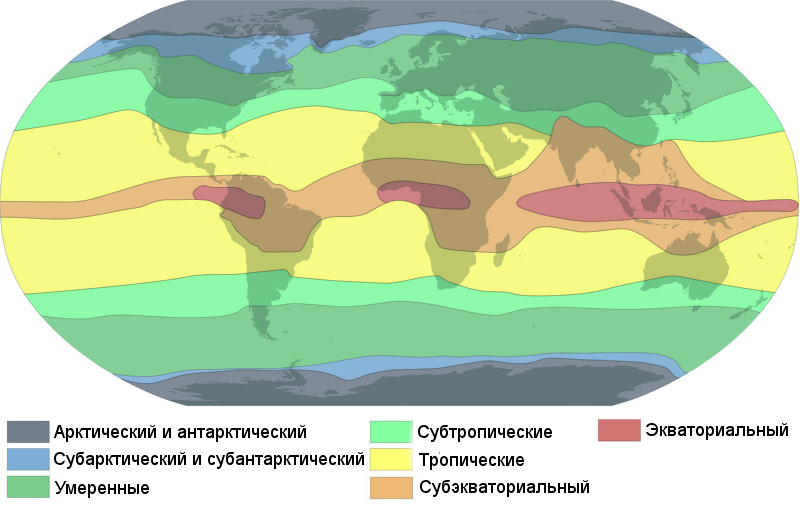 Циркуляция атмосферыобщая, система крупномасштабных воздушных течений над земным шаром. В тропосфере сюда относятся Пассаты, Муссоны, воздушные течения, связанные с Циклонами и Антициклонами, в стратосфере — преимущественно зональные (западные и восточные) переносы воздуха. Создавая перенос воздуха, а с ним тепла и влаги из одних широт и Регионов в другие, циркуляция атмосферы. является важнейшим климатообразующим процессом. Характер погоды и его изменения в любом месте Земли определяются не только местными условиями теплооборота и влагооборота между земной поверхностью и атмосферой, но и Ц. а.Существование Ц. а. обусловлено неоднородным распределением атмосферного давления (См. Атмосферное давление) вызванным прежде всего неодинаковым притоком солнечной радиации в различных широтах Земли и различными физическими свойствами земной поверхности, особенно в связи с её разделением на сушу и море.Глобальные проблемы атмосферыПарниковый эффект был установлен в конце прошлого века шведским ученым Аррениусом, который определил, что углекислый газ способен поглощать уходящую радиацию, поддерживая тем самым высокие приземные температуры воздуха и создавая «парниковые условия». Вместе с тем, «парниковый эффект уравнение со многими неизвестными.Вторым глобальным негативным последствием загрязнения атмосферы является разрушений озонового слоя под влиянием выбросов фреонов и оксидов азотаТретья глобальная проблема, возникающая при загрязнении атмосферы – это кислотные дожди, то есть атмосферные осадки, имеющие pH меньше 5,6.Увеличение производства энергии на Земле приводит к тепловому загрязнению окружающей среды. Так, в районе крупных городов возникают «острова тепла», где температура на 1-4°С выше естественной. Существенно влияет на климат орошение и осушение земель, лесопосадки, строительство водохранилищ и т.д. Так, в засушливых районах при орошении больших площадей земель за счет затрат тепла на испарение снижается температура земной поверхности, что приводит к понижению температуры воздуха и повышению его относительной влажности. Водохранилища оказывают заметное влияние на микроклимат прилегающих территорий: уменьшается континентальность климата, увеличивается влажность воздуха и количество осадков.Билет 11.Гидросфера.Гидросфера — водная оболочка Земли. Она включает в себя всю химически не связанную воду, независимо от агрегатного состояния. Большую часть гидросферы составляют воды Мирового океана (96,6%), 1,7% — это подземные воды, примерно столько же приходится на ледники и постоянные снега и менее 0,01% — поверхностные воды суши (реки, озера, болота). Незначительное количество воды содержится в атмосфере и входит в состав всего живого. Мировой океан. Под мировым океаном понимают океаны Земли:Тихий океан — самый большой и самый глубокий океан Земли;
Атлантический — второй по величине океан Земли;
Индийский океан — на его площади вполне могли бы поместиться три материка. Практически полностью находится в южном полушарии;
Северный Ледовитый — самый маленький, самый холодный океан нашей планеты.
Южный океан.
Объем воды Мирового океана 1 338 000 000 км. куб., средняя его глубина 3700 м., максимальная — 11022 м.Гидрологические характеристикипараметры, характеризующие водную среду и ее пограничные слои. Особый интерес в военном отношении представляют температура, соленость морской воды, ее плотность, скорость распространения звука в воде, состояние дна, химический состав и радиоактивность воды, ее электрические и оптические свойства и т. д.Ледники.
Ледни́к — масса льда преимущественно атмосферного происхождения.
Общим условием образования ледников является сочетание низких температур воздуха с большим количеством твёрдых атмосферных осадков, что имеет место в холодных странах высоких широт и в вершинных частях гор. Однако, чем больше суммы осадков, тем выше могут быть температуры воздуха. Так, годовые суммы твёрдых осадков меняются от 30—50 мм в Центральной Антарктиде, до 4500 мм на ледниках Патагонии, а средняя летняя температура от −40 °C в Центральной Антарктиде, до +15 °C у концов самых длинных ледников Средней Азии,Скандинавии, Новой Зеландии, Патагонии.На леднике выделяют в верхней части область питания (аккумуляции) и в нижней части область расхода (абляции), то есть области с положительным и отрицательным годовым балансом массы. Эти две области разделяет граница питания, на которой накопление льда равно его убыли. Избыток льда из области питания перетекает вниз в область абляции и восполняет там потери массы, связанные с таянием, испарением и механическим разрушением.отличается многообразием форм и размеров ледников, располагающихся либо в долинах и других отрицательных формах рельефа, либо на вершинах горных хребтов. Движение обеспечивается не только наклоном поверхности ледника, но и уклоном ложа. Выделяются четыре основные группы горных ледников: 1.ледники вершин: конических/плоских 
2.ледники склонов: каровые, висячие, присклоновые 
3.ледники долин: простые, сложные, древовидные, котловинные 
4.предгорныеВлияние ледников.Прежде всего ледники — регуляторы циркуляции атмосферы. Если бы на Земле не было оледенения (а в геологическом прошлом такие периоды случались и гораздо более длительные, чем с ледниками), то атмосферная циркуляция Земли была бы гораздо спокойнее. Слабее были бы климатические контрасты, так как именно ледники создают их. Выходит, что ледники, точнее, оледенениев целом — это один из важных климатообразующих факторов.
Если подсчитать запасы пресной воды на земном шаре, то окажется, что в Антарктиде содержится в виде льда примерно 60 процентов этих запасов.Озеро.О́зеро — компонент гидросферы, представляющий собой естественно возникший водоём, заполненный в пределах озёрной чаши (озёрного ложа) водой и не имеющий непосредственного соединения с морем (океаном).
Классификация озёрприродныеантропогенные (искусственные)По происхождению озёра делятся на:Тектонические: образуются путём заполнения трещин в земной коре. Ярким примером тектонического озера является озеро Байкал.Ледниковые: образуются тающим ледником. Типичным ледниковым озером, оставшимся от последнеголедникового периода является Арберзее, расположенное у подножья горы Большой Арбер (1456 м) — самой высокой горы Богемского леса.Моренные озераРечные (или старицы).Приморские (лагуны и лиманы). Наиболее известной лагуной является Венецианская, расположенная в северной части Адриатического моря.Провальные (карстовые, термокарстовые). Особенностью некоторых провальных озёр является их периодическое исчезновение и появление, зависящие от своеобразной динамики подземных вод. Типичный представитель — озеро Эрцо в Южной Осетии.Завально-запрудные: образуются при обрушении части горы (например, озеро Рица в Абхазии).Горные: расположены в горных котловинах.Кратерные: расположены в кратерах потухших вулканов и трубок взрыва. В Европе подобные озёра находятся в области Айфель (Германия). Возле них наблюдаются слабые проявления вулканической деятельности в виде горячих источников.Подзе́мные во́ды — воды, находящиеся в толще горных пород верхней части земной коры в жидком, твёрдом и газообразном состоянии.
Значение подземных вод очень велико, их можно отнести к числу полезных ископаемых наряду с углём, нефтью или железной рудой. Подземные воды питают реки и озёра, благодаря им реки не мелеют летом, когда выпадает мало дождей, и не пересыхают подо льдом. Человек широко использует подземные воды: их выкачивают из-под земли для водоснабжения жителей городов и деревень, для нужд промышленности и для орошения сельскохозяйственных угодий. Несмотря на огромные запасы, подземные воды возобновляются медленно, существует опасность их истощения и загрязнения бытовыми и промышленными стоками. Чрезмерный забор воды из глубинных горизонтов уменьшает питание рек в межень — период, когда уровень воды самый низкий.Билет 12.Педосфера.
Педосфера — тонкая почвенная оболочка Земли, аналогична другим земным оболочкам — геосферам: литосфере, гидросфере, атмосфере.Почвенный покров земного шара одевает почти без перерыва всю поверхность континентов и островов. В педосферу часто включают аналогичный слой илов водных бассейнов. В педосфере насчитывают сотни основных типов и много видов и разновидностей почв, различающихся по строению, физическим и химическим свойствам, гидротермического режима, состава и жизнедеятельности почвенной биоты.Педосфера одевает почти всю Землю[3]:Наземные почвыСубаквальные или подводные почвы - илыПойменные заливные почвыСельско-хозяйственные заливные почвы (рисовые)Донные отложенияПлощадь педосферы - 400 млн кв. км. Для сравнения: вся суша - 149 млн кв. км. Все воды - 361 млн кв. км.
Сменяющие одна другую полосы растительности в широтном направлении от экватора к полюсам, а также от окраин вглубь континентов. Основные растительные зоны — зоны тропических лесов, саванн, пустынь, полупустынь, степей, широколиственных и хвойных лесов, тундры.Билет 13.География населения и населённых пунктов.10 народностей по численности.Этнический (национальный) состав населения мира чрезвычайно пестрый. Оно состоит из большого количества так называемых этнических общностей: племен, народностей, наций.Всего на Земле насчитывается несколько тысяч народов, которые отличаются своей численностью и языком. Наиболее многочисленны среди них китайцы, хиндустанцы, американцы, русские, японцы, бразильцы, итальянцы, каждый из которых насчитывает более 50 млн человек.Страны мира отличаются также этническим составом населения. Если в стране одна из национальностей составляет свыше 90 % населения, такая страна однонациональная. Например, Польша, Япония. Двух- и многонациональных стран на Земле гораздо больше.Религиозный состав населения определяется количеством последователей определенных вероисповеданий. Существуют мировые и национальные религии. (Вспомните их.) Наиболее распространенной мировой религией является христианство. Три главных его ветви – католицизм, православие, протестантизм – представлены на всех материках Земли. Второе место по количеству сторонников занимает ислам, или мусульманство. Он распространен почти в 70 странах мира. Третья мировая религия – буддизм – распространена в странах Центральной и Восточной Азии. Выводы: Различают половой, возрастной, этнический и религиозный состав населения мира.Половой состав населения зависит от уровня экономического развития стран, миграций, войн.В странах с первым типом воспроизводства населения наблюдается преобладание людей старшего поколения, со вторым, наоборот, – молодого.Трудоспособное население страны составляет его трудовые ресурсы.В мире выделяют три основных религии, которые принято называть мировыми, – христианство, ислам, буддизм. 
Общая численность населения Земли на 2014 год составляет 7,2 млрд.человек.А на каждых 1000 женщин приходится 1009 мужчин.

Миграция населения (лат. migratio — переселение) — перемещение людей из одного региона (страны, мира) в другой, в ряде случаев большими группами и на большие расстояния. 
Согласно докладу Департамента ООН по экономическим и социальным вопросам, опубликованном 11 сентября 2013 года, численность мигрантов в мире составила 232 млн человек или 3,2 % населения Земли. Самыми крупными в мире миграционными коридорами стали Мексика — США с 13 млн мигрировавших (за январь — август 2013 гг.), Россия — Украина с 3,5 млн, Украина — Россия с 2,9 млн, а также Казахстан — Россия с 2,5 млн.
Основные виды миграций:по направлению миграций: внутренние (внутри одной страны) и внешние миграции (переселение в другую страну). При этом различаются эмиграция — выезд из страны и иммиграция — въезд в страну, а также — репатриация.по характеру: добровольные и принудительные,по продолжительности: постоянные и временные,по территориальному охвату: межконтинентальные и внутриконтинентальные.К особым формам миграций можно отнести:- кочевничество как форма хозяйственной деятельности и связанный с ней образ жизни;- «маятниковые» миграции, возникающие при постоянном перемещении людей по одному и тому же пути (к месту работы или учебы и обратно).Причин, заставляющих людей перемещаться, довольно много: экономические, политические, семейно-бытовые, религиозные.Приведенный ниже список типов населенных пунктов составлен в алфавитном порядке.Аул — это кочевое или оседлое сборище жилищ, собрание хат, изб мазанок, землянок, шалашей или сакль, шатров, балаганов, юрт, кочевых кибиток у всех азиатских народов (это башкиры, татары, киргизы, калмыки, хотоны и у многих кавказцев).Город — это населённый пункт, в котором жители заняты обычно вне сельского хозяйства. Для отнесения населённого пункта к категории город необходимо оформление в законодательном порядке. В России город должен иметь не менее 12 тысяч жителей и не менее 85 % населения, занятого вне сельского хозяйства, хотя это правило иногда нарушается.Деревня — населённый пункт с несколькими десятками или сотнями домов индивидуальной застройки. В деревни преобладающее занятие жителей — это сельское хозяйство, промыслы. Большими обычно считаются деревни с 30-ю и более дворами. Основным отличием села от деревни в канонической топонимике является наличие помещичьей усадьбы или церкви.Кишлак — название поселка в Средней Азии и Афганистане. Первоначально обозначал зимовку кочевников.Лесоучасток — небольшое поселение в лесу (деревня, хутор), жители которого были заняты исключительно в лесном хозяйстве.Мегаполис — единое городское пространство, объединяющее множество разросшихся мелких городов.Местечко — исторически сложившаяся разновидность городского поселения в Белоруссии, Литвы, восточной Латвии, Польши, Украины. Местечко с характерным для города торгово-ремесленным населением и аналогичной инфраструктурой и планировкой тем не менее отличалось от города, как правило, меньшей площадью и меньшим количеством населения. Посёлок — один из видов населённых пунктов в Белоруссии, России и Казахстане. В отличие от других населённых пунктов, посёлок может быть сельского или городского типа. Соответственно, в статистических подсчётах население посёлков сельского типа включается в сельское население, а посёлков городского типа в городское население. В частности, в украинском и российском законодательстве нет чёткого определения термина посёлок и критерия для отличия посёлка от села. Чаще всего поселками именуют небольшие населенные пункты, которые имели историческое название хутор, уголок, рыболовецкий и дачный посёлки и т.п. Посёлок городского типа, рабочий поселок — тип поселения, выделенный во времена СССР. По численности населения занимает промежуточное положение между городом и селом. В отличие от села, в таких посёлках основная часть населения (не менее 85 %) не должна быть занята в сельском хозяйстве. В посёлках городского типа в советский период минимальное число жителей должно быть не менее 3 тыс. человек (в городе — не менее 12 тыс. жителей). Часто в таких поселках было только одно главное («градообразующее») предприятие. Пристанционный поселок — статус населённых пунктов в России, расположенных рядом с железнодорожной станцией или платформой.Селище — весьма большое село, слобода, где более одной церкви.Село — один из видов сельских населённых пунктов в России и Казахстане, к которым также относятся деревни, посёлки, станицы, хутора, аулы, кордоны, железнодорожные станции, полустанки, разъезды и другие. В среднем село вмещает в себя около 1000−2000 жителей. Станица — административная казачья сельская единица, состоит из одного или нескольких казачьих поселений (хутора, посёлки). Станичный посёлок — в восточных казачьих войсках аналог хутора.
Фольварк — в Польше и ряде стран центральной и восточной Европы аналог хутора.

Хутор — населённый пункт крайне маленького размера; отдельная крестьянская усадьба с обособленным хозяйством. Включает в себя обычно не больше десятка строений. Часто бывает семейным. Билет 14.Мировая экономика.Мировая экономика (интерэкономика) – многоуровневая, глобальная система хозяйствования, объединяющая национальные экономики стран мира на основе международного разделения труда посредством системы международных экономических отношений.
Субъектами мировых хозяйственных отношений являются:Международные экономические организации (МВФ и МБРР);Транснациональные корпорации (ТНК) и их долгосрочные альянсы;Транснациональные банки;Финансово-промышленные группы — объединение ТНК и ТНБ;Биржи (особенно крупные);Крупные предприниматели;Государства, и приравненные к ним территории, а также административные единицы данных государств и территорий;Мировые финансовые и экономические организации (включая крупных инвесторов и организации-объединения крупных компаний, занимающиеся контролем определенных международных рынков, объединения стран внутри региона — СНГ).В животноводстве выделяют три ведущие отрасли: скотоводство, свиноводство, овцеводство.Скотоводство – разведение крупного рогатого скота (КРС), самым большим поголовьем КРС обладает Зарубежная Азия и Латинская Америка.В скотоводстве различают три основных направления:молочное (характерно для густонаселенных районов Европы, Северной Америки);мясомолочное (распространено в лесной и лесостепной зоне);мясное (засушливые районы умеренного и субтропического пояса). Самым большим поголовьем КРС обладают: Индия, Аргентина, Бразилия, США, Китай, Россия.Лидерство в производстве продуктов животноводства принадлежит экономически развитым странами распределяется так:производство мяса — США, Китай, Россия;производство масла — Россия, Германия, Франция;производство молока — США, Индия, Россия.Главные экспортеры продукции животноводства:Мясо птицы — Франция, США, Нидерланды;Баранина — Новая Зеландия, Австралия, Великобритания;Свинина — Нидерланды, Бельгия, Дания, Канада;Говядина — Австралия, Германия, Франция;Масло — Нидерланды, Финляндия, Германия;Шерсть — Австралия, Новая Зеландия, Аргентина.К зерновым культурам относятся — пшеница, рожь, ячмень, гречиха, овёс и др.Ведущими среди них являются — пшеница, кукуруза и рис. На которые, приходится 4/5 валового сбора всех зерновых. Главными производителями трёх главных зерновых культур являются:пшеница — Китай, США, Россия, Франция, Канада, Украина;рис — Китай, Индия, Индонезия, Таиланд, Бангладеш;кукуруза — США, Мексика, Бразилия, Аргентина.Среди главных экспортёров можно назвать — США, Канада, Австралия (пшеница), Таиланд, США (рис), Аргентина, США (кукуруза). Импортирует зерно в основном Япония и Россия. Среди других продовольственных культур выделяются: масличные, клубнеплодные, сахароносы, тонизирующие, овощи и фрукты.Страны по уровню процветания на 2013г.
Билет 15.Российская Федерация.Географическое положениеРоссия расположена в Северном полушарии, на севере материка Евразия. Она омывается водами Тихого и Северного Ледовитого океанов, а также Балтийским, Чёрным, Азовским морями Атлантического океана и Каспийским морем, при этом обладая самой протяжённой береговой линией (37 653 км). Уральские горы и Кумо-Манычская впадина делят Россию на европейскую и азиатскую части.Крайней северной точкой России является мыс Флигели на острове Рудольфа архипелага Земля Франца-Иосифа (81°51’ с. ш.), крайняя северная материковая точка — мыс Челюскина на полуострове Таймыр (77°43’ с. ш.). Крайняя восточная точка — остров Ратманова в Беринговом проливе (169°0’ з. д.) крайняя восточная материковая точка — мыс Дежнёва на Чукотке (169°39’ з. д.). Крайняя южная точка России находится на границе Дагестана с Азербайджаном к юго-западу от горы Базардюзю (41°11’ с. ш.). Крайняя западная точка лежит в Калининградской области на Балтийской косе Гданьского залива Балтийского моря(19°38’ в. д.). Таким образом, протяжённость территории России с запада на восток — приближается к 10 000 км, с севера на юг — превышает 4 000 км.Рельеф, внутренние воды, полезные ископаемые, почвыБолее 70 % территории России занято равнинами и низменностями. Западная часть страны находится в пределах обширной Восточно-Европейской равнины, характеризующейся чередованием низменностей (Прикаспийская и др.) и возвышенностей (Валдайская, Среднерусская и т. д.). Меридионально вытянутаягорная система Урал разделяет Восточно-Европейскую равнину и Западно-Сибирскую низменность. К востоку от последней находится Среднесибирское плоскогорье с изолированными горными массивами, плавно переходящее в Центрально-Якутскую низменность.Южная и восточная части страны преимущественно гористые. На крайнем юге Европейской части тянутся северные хребты Большого Кавказа (здесь находится самая высокая вершина России — Эльбрус, 5642 м), на юге Сибири — Алтай, Западный и Восточный Саяны, Становое нагорье и другие горные системы. Северо-восток Сибири и Дальний Восток — регионы преобладания средневысотных горных хребтов, таких как Сихотэ-Алинь, Верхоянский,Черского и т. д. Полуостров Камчатка (здесь находится самый высокий вулкан Евразии — Ключевская Сопка, 4750 м) и Курильские острова на крайнем востоке — территория вулканов. Здесь их насчитывается более 200, причём около 50 — действующие.Россия — одна из наиболее водообеспеченных стран мира. Страна обладает одними из крупнейших в мире запасами пресной воды. Поверхностные воды занимают 12,4 % территории России, при этом 84 % поверхностных вод сосредоточено к востоку от Урала. В структуре водоиспользования преобладают производственные нужды.Самое большое пресноводное озеро — Байкал в восточной части страны (около 31 700 км²), которое является самым глубоким озером планеты.Страна богата различными полезными ископаемыми. Запасы нефти разведаны в том или ином объёме практически во всех регионах страны, в частности, в Тюменской области, на Сахалине, в Башкортостане, а также на шельфе;природного газа — в Ямало-Ненецком автономном округе. Более 70 % российской территории — это зона рискованного земледелия. Сельскохозяйственный сезон на большей части территории России длится 2—4 месяца (для сравнения, в Европе или США — 8—9 месяцев). В то же время в России находится 9 % всех продуктивных пахотных земель мира и более 50 % мировых чернозёмов.КлиматПоложение России в северной части Евразии обусловило её размещение в арктическом,субарктическом, умеренном и частично в субтропическом климатических поясах. Преобладающая часть территории расположена в умеренном поясе. Разнообразие климата зависит также от особенностей рельефа и близости или удалённости океана.Наиболее полный спектр природных зон отличает Европейскую часть страны, где с севера на юг последовательно сменяются зона арктических пустынь, тундры, лесотундры, таёжных лесов, смешанных лесов, лесостепи, степи, полупустыни.Средние температуры января, по разным регионам, колеблются от 6 до −50 °C, июля от 1 до 25 °C; осадков от 150 до 2000 мм в год. Вечная мерзлота (районы Сибири и Дальнего Востока) занимает 65 % территории России.Флора и фаунаВ составе флоры России насчитывается около 24 700 видов растений.Наиболее богаты видами растений Кавказ (6000) и Дальний Восток (1900—2000), беднее всего — арктические острова Сибири (100—150).[ Леса занимают свыше 40 % территории. На территории России находится пятая часть всех лесов мира и половина мировых хвойных лесов. Животный мир разнообразен — здесь обитают и белые медведи, и моржи, и тигры, и леопарды, и др. В России расположены 41 национальный парк и 103 заповедника.Численность, расселениеПо итогам общенациональной переписи, проведённой в 2013 году, население России составило 145 905 200 человек. Россия, таким образом, является наиболее населённой страной Европы.Средняя плотность населения составляет около 8,4 человека на км², при этом население распределено крайне неравномерно: 78 % россиян проживает в европейской части России, которая составляет менее 25 % территории. Среди субъектов федерации наибольшая плотность населения зарегистрирована в Москве — более 4626 человек на км², наименьшая — в автономном округе Чукотка — менее 0,07 человек на км².Доля городского населения в 2010 году составляла 73 %[143]. По состоянию на 1 января 2013 года 166 городов имеют население численностью более 100 тысяч человек. Из них 15 городов имеют население численностью более одного миллиона человек:Показатель соотношения полов — 0,86 мужчин на 1 женщину. 
Средний возраст:общий: 38,7 летмужчины: 35,5 летженщины: 41,9 лет (2011)80% населения состовляют русские,3%-татры,2%-украинцы остальное это другие народности.Но в последнее время значительно увеличился нелегальный % миграции Кавказского населения.Языки
Народы России говорят более чем на 100 языках и диалектах, принадлежащих к индоевропейской, алтайской иуральской языковым семьям, кавказской и палеоазиатской языковым группам. Среди наиболее распространённых разговорных языков выделяются русский, украинский, белорусский, армянский.
В России живут христиане (главным образом православные), мусульмане, буддисты, иудеи, язычники и другие.
Экономика и финансыРоссия относится к категории аграрно-индустриальных стран. Российская экономика шестая среди стран мира по объёму ВВП. Объём ВВП по ППС за 2011 год, по данным Всемирного банка, составил свыше $3 трлн. По состоянию на 2012 год, доля экономики России в мировой экономике — 4,1 %.Отраслевая структура ВВП России (по данным за 2011 год):Сельское и лесное хозяйство, рыболовство — 3,6 %Добыча полезных ископаемых — 9,1 %Обрабатывающая промышленность — 13,6 %Энергетика — 3,2 %Строительство — 5,5 %Торговля — 16,2 %Транспорт и связь — 7,5 %Образование и здравоохранение — 5,7 %Финансы и услуги — 14,0 %Госуправление и военная безопасность — 5,0 %Налоги на продукты — 15,1 %Сельское хозяйство.В России находится 10 % всех пахотных земель мира. Свыше 4/5 пашни в России приходится на Центральное Поволжье, Северный Кавказ, Урал и Западную Сибирь. Основные сельскохозяйственные культуры: зерновые, сахарная свёкла, подсолнечник, картофель, лён. 
По итогам года Россия стала третьей в мире страной по объёму экспорта пшеницы. Круг потребителей российской пшеницы увеличился до 84 стран Европы, Азии, Африки и Южной Америки.[171]В России развито мясо-молочное и мясо-шёрстное животноводство. В 2000—2008 годах в России наблюдался постоянный рост ежегодных объёмов производства мяса.[187] В 2008 году его было произведено 2,9 млн тонн, что в 2,6 раза больше показателя 1999 года.[187] С 2002 по 2008 годы производство курятины в России утроилось, достигнув 2 млн тонн в год.Основы государственного строяРоссия — федеративная республика президентского типа ,согласно высказываниям Президентов России Владимира Путина и Дмитрия Медведева.. По другому мнению (председателя Конституционного суда РФ, одного из авторов действующей
Конституции В. Д. Зорькина, а также международных экспертов, изучающих смешанную форму правления)— президентско-парламентская республика с широкими полномочиями президента.Основным законом государства является конституция, принятая в 1993 году. В настоящее время конституция России действует с рядом поправок, основные из которых были приняты в 2008 году.Россия — государство с федеративным устройством. В составе Российской Федерации 85 равноправных субъектов федерации, в том числе 22 республики, 9краёв, 46 областей, 3 города федерального значения, 1 автономная область, 4 автономных округа.
Законодательную власть осуществляет Федеральное собрание — парламент, состоящий из верхней (Совета Федерации) и нижней (Государственной думы) палат. В Совет Федерации входят по два представителя от каждого субъекта федерации.
Исполнительную власть осуществляет Правительство.
Судебную власть осуществляют суды: Конституционный суд, суды общей юрисдикции во главе с Верховным судом и арбитражные суды во главе с Высшим арбитражным судом.№ГородНаселение(2002 г.)СтранаКоординаты1Мехико8 656 800Мексика19° 26' с.ш. 99° 8' з.д.2Нью-Йорк8 038 600США40° 40' с.ш. 73° 56' з.д.3Лос-Анджелес3 832 800США34° 7' с.ш. 118° 25' з.д.4Чикаго2 925 400США41° 50' с.ш. 87° 41' з.д.5Торонто2 571 400Канада43° 39' с.ш. 79° 23' з.д.языкчисло носителей испанский233 600 108португальский191 480 630английский800 000голландский510 000французский230 000№ГородСтранаНаселение1ШанхайКитай17 836 133 2СтамбулТурция13 610 8723КарачиПакистан13 205 3394МумбаиИндия12 478 4475ПекинКитай11 716 620Крупнейшие городаПрага, Брно, Острава,Пльзень Форма правленияПарламентская республикаПрезидентМилош Земан1Индоевропейская2105,8152Сино-тибетская1065,6533Нигеро-кордофанская287,560 4Афразийская238,2355Австронезийская229,6746Алтайская190,5287Дравидийская180,3558Японская120,0319Австроазиатская80,24510Таи-кадайская67,800МЕСТОСТРАНА1Норвегия2Швейцария3Канада4Швеция5Новая Зеландия6Дания7Австралия8Финляндия9Нидерланды10Люксембург